Katolicki Uniwersytet Lubelski Jana Pawła II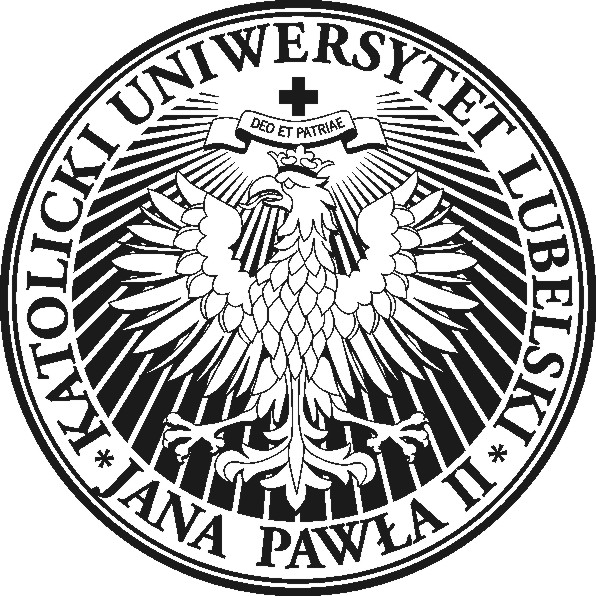 Instytut Filologii Angielskiej                                    Wydział Nauk HumanistycznychAl. Racławickie 1420-950 Lublin 		tel.: +48 81 4453942, email: filang@kul.pl___________________________________________________________________________Struktura i Treść Programu Kształcenia oraz Programu Studiów wraz z Punktacja ECTSFilologia AngielskaStudia niestacjonarne II stopniarok akademicki 2014/2015Ogólna charakterystyka prowadzonych studiówFilologia Angielska, studia niestacjonarne II stopniaKierunek studiów filologia angielska należy do obszarów kształcenia w zakresie nauk humanistycznych. Przedmiot badań filologii angielskiej jest umiejscowiony w obszarze nabywania umiejętności poprawnego wykorzystania języka w zakresie rożnych rodzajów komunikacji językowej, rozumienia i tworzenia tekstów zróżnicowanych stylistycznie i funkcjonalnie oraz swobodnego wyrażania złożonych sądów i opinii. Filologia angielska wykorzystuje pojęcia i metody współczesnego językoznawstwa do analizy tekstów i dyskursu, interpretacji gramatycznej dowolnego tekstu oraz rozumienia i strukturalnej analizy zróżnicowanych językoznawczo tekstów pochodzących z wcześniejszych etapów rozwoju języka. Filologia angielska skupia się na umiejętności stosowania metajęzyka współczesnego literaturoznawstwa w analizie i interpretacji tekstów literackich, rozumienia ciągłości i przemian historycznych oraz literacko-kulturowych wybranego obszaru językowego oraz na zdobyciu umiejętności edukacyjnych. Kierunek pozwala na zdobycie podstaw do dalszego, ustawicznego doskonalenia sprawności uczenia się języka (języków) oraz wykorzystywania jej do rozwijania aktywności poznawczych.Katolicki Uniwersytet Lubelski Jana Pawła IIInstytut Filologii Angielskiej                                    Wydział Nauk HumanistycznychAl. Racławickie 14,20-950 Lublin       		       tel.: +48 81 4453942, email: filang@kul.pl__________________________________________________________________________24 lutego 2014 r.Filologia AngielskaProgram studiów na cykl kształcenia 2014/2016Studia drugiego stopnia niestacjonarneProgram oparty na efektach kształcenia zatwierdzonych Uchwałą Senatu KUL z dn. 26 kwietnia 2012 r.  Wydział Nauk Humanistycznych Filologia Angielska profil ogólnoakademicki poziom studiów: studia II stopnia studia niestacjonarne  studia trwają 4 semestry liczba punktów ECTS konieczna do uzyskania kwalifikacji: 120Studia kończą się obroną pracy magisterskiej.Linia przerywana oznacza, że przedmioty nią oddzielone są do wyboru.E = egzamin, Z = zaliczenie na ocenę, Zbo = zaliczenie bez ocenyKatolicki Uniwersytet Lubelski Jana Pawła IIInstytut Filologii Angielskiej                                    Wydział Nauk HumanistycznychAl. Racławickie 14,20-950 Lublin       		       tel.: +48 81 4453942, email: filang@kul.pl__________________________________________________________________________24 lutego 2014 r.DODATKOWA OFERTA – SPECJALIZACJA PEDAGOGICZNA realizowana przez Instytut Filologii Angielskiej studiów niestacjonarnych II stopniaOferta odbywa się niezależnie od prowadzonych zajęć dydaktycznych w IFA i jest otwarta dla studentów I i II roku Filologii Angielskiej studiów niestacjonarnych II stopnia zainteresowanych zdobyciem lub uzupełnieniem kwalifikacji niezbędnych do wykonywania zawodu nauczyciela języka angielskiego w gimnazjum oraz szkole ponadgimnazjalnej. Obecna oferta - przygotowanie pedagogiczne do zawodu nauczyciela języka angielskiego w gimnazjum oraz szkole ponadgimnazjalnej obejmuje, wg. 4-etapowego poziomu kształcenia: III i IV etap edukacyjny, tj. nauczanie w gimnazjum oraz szkole ponadgimnazjalnej.Program realizowany jest w przeciągu 2 semestrów, wszystkie egzaminy i zaliczenia (poza praktyka ciągłą)  odbywają się po zakończeniu każdego semestru.Dostępna jest także oferta dla II i III poziomu kształcenia.Oferta otwarta dla wszystkich zainteresowanych od roku akademickiego 2015/2016Modułowy program specjalizacji nauczycielskiej 2015/2016Dodatkowa oferta – specjalizacja nauczycielska dla studentów II roku kontynuujących ścieżkę nauczycielską na studiach niestacjonarnych II stopnia w Instytucie Filologii Angielskiej w roku akademickim 2014/2015Katolicki Uniwersytet Lubelski Jana Pawła IIInstytut Filologii Angielskiej                                    Wydział Nauk HumanistycznychAl. Racławickie 14,20-950 Lublin       		       tel.: +48 81 4453942, email: filang@kul.pl__________________________________________________________________________24 lutego 2014 r.Filologia Angielska KULPlan studiów na rok akademicki 2014/2015 – 2015/2016 (Cykl 2014-2016)Studia drugiego stopnia niestacjonarne Wydział Nauk Humanistycznych Filologia Angielska profil ogólnoakademicki poziom studiów: studia II stopnia studia niestacjonarne  studia trwają 4 semestry liczba punktów ECTS konieczna do uzyskania kwalifikacji: 120Kierunek: Filologia AngielskaStudia niestacjonarne II stopnia, rok Irok akademicki 2014/2015* W tym 5 punktów ECTS za przygotowywanie pracy dyplomowej ** Liczba grup ćwiczeniowych/ konwersatoryjnych  ustalona wg liczby studentów I roku na dzień 25.03.2014 r. Zależnie od faktycznego naboru na rok akademicki 2014/2015, liczba grup zostanie odpowiednio zmodyfikowana, zgodnie z Uchwałą Senatu KUL w sprawie określenia zakresu obowiązków nauczycieli akademickich, sposobu określania pensum oraz ustalania liczebności grup zajęciowych. Kierunek: Filologia AngielskaStudia niestacjonarne II stopnia, rok IIrok akademicki 2015/2016* W tym 5 punktów ECTS za przygotowywanie pracy dyplomowejUwagi: Wybór zajęć specjalizacyjnych odbywa się na I roku i obowiązuje na całe studia jako że jest on związany z wyborem seminarium. Specjalizacja pedagogiczna jest modułem dodatkowym dla wszystkich kontynuujących tą specjalizację ze studiów I stopnia. Jest ostatnia oferta odbywającą się równolegle i zależnie od programu studiów II stopnia. Przedmioty misyjne obowiązujące na studiach II stopnia, tj. Biblia – istota i rola w kulturze (wykład) oraz Katolicka nauka społeczna  i myśl społeczna Jana Pawła II (wykład) – będą pojawiały się naprzemiennie w kolejnych cyklach kształcenia, tj. w roku akademickim 2014/2015 – Biblia , tylko dla I rokuw roku akademickim 2015/2016 – KNS, zarówno dla I jak i II rokuw roku akademickim 2016/2017 – Biblia, zarówno dla I jak i II roku etc.Katolicki Uniwersytet Lubelski Jana Pawła IIInstytut Filologii Angielskiej                                    Wydział Nauk HumanistycznychAl. Racławickie 14,20-950 Lublin       		       tel.: +48 81 4453942, email: filang@kul.pl__________________________________________________________________________24 lutego 2014 r.Szczegółowy plan specjalizacji nauczycielskiej 2015/2016Ogółem: 300h – 16 punktów ECTS150h – zajęcia przedmiotowe150h  - praktykiPRAKTYKI – NOWY PROGRAM 2015/2016Zasady, formy i wymiar odbywania praktykPraktyka śródroczna 2015/2016Praktyki studenckie w Instytucie Filologii Angielskiej KUL na studiach niestacjonarnych II stopnia są integralną częścią procesu dydaktycznego. Kwestie dotyczące odbywania praktyki określa regulamin praktyki studenckiej i Zarządzenie Rektora KUL z dnia 22 marca 2006 r.Studenci, którzy rozpoczną specjalizację nauczycielską w Instytucie Filologii Angielskiej w roku akademickim 2015/2016 są zobowiązani do odbycia praktyki śródrocznej (obserwacyjnej) w wymiarze 30 godzin lekcyjnych w państwowej szkole gimnazjalnej oraz ponadgimnazjalnej (15h w szkole gimnazjalnej oraz 15h w szkole ponadgimnazjalnej). Praktyka śródroczna wpisana jest w semestr III drugiego roku studiów. Ze względu na charakter studiów, praktyka realizowana jest przez cały semestr zimowy, jej zaliczenie dokonywane jest w semestrze zimowym II r. studiów. 	Osobą odpowiedzialna za znalezienie miejsca odbywania praktyki jest opiekun praktyk - nauczyciel akademicki. W tym celu, opiekun sporządza podanie do dyrekcji wybranej szkoły gimnazjalnej i ponadgimnazjalnej. Podanie powinno zawierać termin odbywania praktyki, łączna liczbę realizowanych godzin oraz listę nazwisk studentów kierowanych na praktykę. Po uzyskaniu pisemnej zgody od dyrekcji szkoły na odbycie praktyki w danej placówce, opiekun praktyk-nauczyciel akademicki ma obowiązek uzyskać zgodę od nauczyciela języka angielskiego na sprawowanie opieki dydaktycznej nad studentami podczas praktyki, po porozumieniu stron, dyrekcja formalnie, na piśmie wyznacza opiekuna praktyk. Zaaprobowane podanie opiekun dostarcza do DTS (GG-137) gdzie przygotowywana jest umowa dla wybranej przez opiekuna placówki. Umowa-skierowanie zawiera dane obu podmiotów, dane studentów, termin odbywania praktyki oraz zobowiązania obu podmiotów. Zobowiązania dotyczące szkoleń, jakie powinien odbyć student (np. z zakresu bhp, zachowania tajemnicy służbowej itp.) spoczywają na instytucji przyjmującej. Jest to związane ze specyfiką i różnorodnością wybieranych instytucji. Praktyka, na która kierowani są studenci jest płatna – Uczelnia pokrywa koszty z nią związane.Przed rozpoczęciem działań związanych z odbywaniem praktyki, opiekun praktyk odbywa ogólne spotkanie ze studentami pod koniec semestru II, I roku studiów II stopnia. Podczas spotkania studenci są szczegółowo zapoznani z zasadami i wymaganiami dotyczącymi praktyki śródrocznej. Opiekun praktyk przekazuje także: szczegółowa instrukcję dotyczącą praktyki, adresy szkół wraz z harmonogramem zajęć nauczyciela języka angielskiego sprawującego opiekę nad studentami oraz wzór podania do Dziekana WNH dla osób zainteresowanych odbywaniem praktyki w innym terminie. W uzasadnionych przypadkach, na wniosek studenta, Dziekan Wydziału Nauk Humanistycznych, KUL może wyrazić zgodę na odbycie praktyki w innym terminie. Wniosek musi być zaopiniowany przez opiekuna praktyk. Odbywanie praktyki w terminie wskazanym przez studenta nie może kolidować z innymi zajęciami dydaktycznymi studenta. Zaliczenie praktyki studenci otrzymują pod koniec semestru III na podstawie zebranej dokumentacji. Dokumentem potwierdzającym odbycie praktyki obserwacyjnej jest dostarczenie opiekunowi praktyk zaświadczenia ze szkoły o odbytej praktyce (z pieczęcią szkoły oraz podpisem dyrekcji) oraz sprawozdania z praktyki. Sposób przygotowania sprawozdania ściśle określa instrukcja praktyk. Brak zaliczenia praktyk studenckich rodzi takie same skutki jak niezaliczenie innego przedmiotu studiów. Istnieje również możliwość zaliczenia praktyki na innej podstawie tj. wcześniej odbyta praktyka, staż, praca zawodowa lub wolontariat. Zaliczenie praktyki w ten sposób należy wcześniej skonsultować z opiekunem praktyk.Opiekun praktyk jest powoływany przez Rektora KUL na wniosek Instytutu Filologii Angielskiej, zaopiniowany przez Radę Wydziału Nauk Humanistycznych KUL. Osobą wyznaczoną do sprawowania opieki nad praktykami jest mgr Tomasz Czerniak.Załączniki:1. regulamin praktyk 2015/20162. instrukcja praktyk dla studentów 2015/2016Regulamin Praktyk Studenckich (praktyka śródroczna) w Ramach Instytutu Filologii Angielskiej Studiów Niestacjonarnych II StopniaWydziału Nauk HumanistycznychKatolickiego Uniwersytetu Lubelskiego Jana Pawła II§ 1 Praktyki dla studentów Instytutu Filologii Angielskiej studiów niestacjonarnych II stopnia rozpoczynających specjalizację pedagogiczną są obowiązkowe i stanowią integralną część programu studiów oraz podlegają zaliczeniu.§2Studenci Instytutu Filologii Angielskiej studiów niestacjonarnych II stopnia realizujących ścieżkę nauczycielską mają obowiązek odbycia praktyki śródrocznej w wymiarze 30 godzin lekcyjnych (15h+15h) w gimnazjum oraz szkole ponadgimnazjalnej, zgodnie z dwoma etapami edukacyjnymi przypisanymi na studiach II stopnia.§ 3Praktyki realizowane są w III semestrze studiów II stopnia.Odbycie praktyki w innym terminie niż wskazanym przez opiekuna i zatwierdzonym przez Dział Toku Studiów jest możliwe po uprzednim uzyskaniu pisemnej zgody od opiekuna praktyk oraz Dziekana Wydziału Nauk Humanistycznych Katolickiego Uniwersytetu Lubelskiego Jana Pawła II.§ 4Praktyki są płatne. Uczelnia pokrywa koszty związane z praktykami. § 5Nadzór nad praktykami sprawuje opiekun praktyk, do którego zdań należy w szczególności:znalezienie placówki (szkoły podstawowej) oraz uzyskanie pisemnej zgody od dyrekcji na odbycie praktyki przez studentów;uzyskanie zgody od opiekuna praktyk, na sprawowanie opieki dydaktycznej nad studentami podczas praktyki, po porozumieniu, opiekun zostaje formalnie wyznaczony przed dyrekcję danej szkoły;kierowanie studentów na praktykę;kontrolowanie przebiegu praktyk;zaliczanie praktyk;składanie sprawozdań z praktyk studenckich Prorektorowi ds. Dydaktyki i Wychowania;współpraca z innymi pracownikami naukowymi prowadzącymi praktyki;§ 61. Zaliczenie praktyk bez obowiązku ich odbycia mogą uzyskać studenci, którzy:wykonują pracę zarobkową w instytucji gwarantującej uzyskanie odpowiednich umiejętności praktycznych, jeżeli charakter tej praktyki spełnia wymagania programu praktyki;są studentami lub absolwentami innych uczelni wyższych, którzy odbyli 
lub odbywają praktykę śródroczną spełniającą wymagania programu praktyki;uczestniczą lub uczestniczyli w stażach i praktykach (także w ramach wolontariatu) gwarantujących uzyskanie odpowiednich umiejętności praktycznych2. Decyzję o zaliczeniu praktyki w przypadkach opisanych w ust.1 podejmuje opiekun praktyk.§ 7Opiekun praktyk przygotowuje indywidualne skierowanie do instytucji wraz z uwzględnieniem danych dotyczących studentów, czasu oraz terminu odbywania praktyki. Zaaprobowane podanie przez dyrekcję wybranej szkoły wraz z wyznaczonym opiekunem praktyk opiekun składa  do Działu Toku Studiów i na tej podstawie Uczelnia przygotowuje umowę z daną instytucją. Zasady odbywania praktyk studenckich określa umowa.§ 8Podczas odbywania praktyki opiekę nad studentem sprawuje kierownik praktyki będący pracownikiem instytucji przyjmującej, w której ma miejsce praktyka.§ 9Student jest zobowiązany do zachowania tajemnicy odnośnie wszelkich informacji, jakie uzyskał w związku z odbywaną praktyką, jak również do korzystania z dokumentacji instytucji przyjmującej jedynie na terenie jej siedziby. Wszystkie uchybienia w tym zakresie będą rozpatrywane przez rzecznika dyscyplinarnego ds. studentów.§ 10Zaliczenie praktyk studenckich następuje na podstawie dostarczenia przez studenta pisemnego sprawozdania z przebiegu praktyki oraz zaświadczenia od dyrekcji o odbytej praktyce. Zaświadczenie wydaje się na prośbę studenta.Zaświadczenie zawiera informacje o miejscu, czasie i treści praktyki studenckiej, jej przebiegu i postawie studenta w czasie trwania praktyki.Informacje zawarte w zaświadczeniu potwierdzane są pieczęcią i podpisem kierownika praktyk w instytucji przyjmującej.Zaliczenia praktyki dokonuje opiekun praktyk. PROGRAM/INSTRUKCJA praktyki śródrocznejStudia niestacjonarne II stopnia, rok IIInstytut Filologii Angielskiej KULCele, zadania oraz wymagania praktyki śródrocznej w roku akademickim 2015/2016Praktyka śródroczna rozpoczyna się z początkiem semestru III roku akademickiego 2015/2016  i trwa przez cały semestr. W tym okresie student odbywający praktykę ma za zadanie obserwować lekcje języka angielskiego i sporządzać notatki w oparciu o zadania obserwacyjne (załącznik). Zadań obserwacyjnych jest 10, kolejność ich opracowywania jest dowolna i zależy od wyboru studenta i specyfiki zajęć. Każde zadanie powinno być opracowywane na podstawie obserwacji kilku lekcji. W efekcie końcowym, student ma obowiązek przygotować jednostronicowe sprawozdanie z przebiegu praktyki w oparciu o swoje notatki i dostarczyć je opiekunowi praktyk nie dłużej niż tydzień po ukończeniu praktyki.Studenci odbywają praktykę wyłącznie w gimnazjum oraz szkole ponadgimnazjalnej (jak przewiduje III i IV etap kształcenia). Opiekun praktyk - nauczyciel akademicki uzyskuje zgodę od nauczyciela języka angielskiego na sprawowanie opieki dydaktycznej nad studentami podczas praktyki, po porozumieniu, opiekun zostaje formalnie wyznaczony przed dyrekcję danej szkoły. Opiekunem praktyk powinien być nauczyciel języka angielskiego posiadający tytuł magistra filologii angielskiej lub licencjat (opiekun praktyk nie może być stażystą), który zatrudniony jest na pełnym etacie w wybranej przez studenta instytucji. Podczas odbywania praktyki student jest zobowiązany do realizacji łącznie 30 godzin (15 godzin w gimnazjum i 15 godzin w szkole ponadgimnazjalnej) udokumentowanej pracy, która opiera się na obserwacji lekcji języka angielskiego. Dokumentem potwierdzającym odbycie praktyki jest:Dostarczenie przez studenta zaświadczenia od dyrekcji o odbytej praktyce. Zaświadczenie wydaje się na prośbę studenta. Zaświadczenie zawiera informacje o miejscu, czasie i treści praktyki studenckiej, jej przebiegu i postawie studenta w czasie trwania praktyki. Informacje zawarte w zaświadczeniu potwierdzane są pieczęcią i podpisem kierownika praktyk w instytucji przyjmującej.Dostarczenie sprawozdania z przebiegu praktyki, które powinno być sporządzone na podstawie 10 zadań obserwacyjnych. Sprawozdanie należy przygotować w języku angielskim.Zaliczenie praktykZaliczenie praktyk studenci otrzymują od nauczyciela akademickiego, opiekuna praktyk. Warunkiem zaliczenia praktyk jest dostarczenie opiekunowi praktyk dokumentacji potwierdzającej odbycie praktyki, tj. zaświadczenia o odbytej praktyce oraz sprawozdania z praktyki. Studenci składają dokumentacje z przebiegu praktyki śródrocznej nie później niż tydzień od jej ukończenia. Studenci otrzymują w indeksie zaliczenie bez oceny, za które przypada odpowiednio 1 punkt ECTS. Załączniki, jakie otrzymują studenci: Zadania obserwacyjne Opiekun praktyk mgr Tomasz CzerniakInstytut Filologii AngielskiejKULAl. Racławickie 14Praktyka ciągła 2015/2016Praktyki studenckie w Instytucie Filologii Angielskiej KUL na studiach niestacjonarnych II stopnia są integralną częścią procesu dydaktycznego. Kwestie dotyczące odbywania praktyki określa regulamin praktyki studenckiej i Zarządzenie Rektora KUL z dnia 22 marca 2006 r.Studenci, którzy kontynuują specjalizację nauczycielską na studiach II stopnia w roku akademickim 2015/2016 są zobowiązani do odbycia praktyki ciągłej pedagogicznej w wybranej przez siebie szkole gimnazjalnej oraz ponadgimnazjalnej w wymiarze 120 godzin lekcyjnych (60h w gimnazjum oraz 60h w szkole ponadgimnazjalnej). Każdy student ma obowiązek znaleźć  szkołę gimnazjalną oraz ponadgimnazjalną, tj. liceum ogólnokształcące, liceum profilowane, technikum zawodowe, zespól szkół etc. na terenie kraju lub poza jego granicami. W tym celu student sporządza podanie/skierowanie i występuje z prośba do dyrekcji wybranej szkoły o przyjęcie na praktykę. Po pozytywnym rozpatrzeniu podania, dyrekcja szkoły ma obowiązek wyznaczyć opiekuna praktyk. Zaaprobowane podanie student dostarcza do Działu Toku Studiów (Gmach Główny, pok. 137) gdzie przygotowywana jest umowa dla wybranej przez studenta placówki. Umowa-skierowanie zawiera dane obu podmiotów, dane studenta, termin odbywania praktyki oraz zobowiązania obu podmiotów. Zobowiązania dotyczące szkoleń, jakie powinien odbyć student (np. z zakresu bhp, zachowania tajemnicy służbowej itp.) spoczywają na instytucji przyjmującej. Jest to związane ze specyfiką i różnorodnością wybieranych instytucji. Praktyka odbywana w szkołach na terenie państwa jest płatna, w przypadku gdy praktyka odbywa się poza granicami kraju, Uczelnia nie pokrywa kosztów praktyki. Dyrekcja szkoły przyjmująca studenta  na praktykę poza granicami państwa zobowiązana jest na piśmie wyrazić zgodę na bezpłatny charakter praktyki.Przed rozpoczęciem działań związanych z odbywaniem praktyki pedagogicznej, opiekun praktyk odbywa spotkanie pod koniec roku akademickiego ze studentami I roku studiów niestacjonarnych II stopnia. Podczas spotkania studenci są szczegółowo zapoznani z zasadami i wymaganiami dotyczącymi praktyki ciągłej. Opiekun praktyk przekazuje także: szczegółową instrukcję dotyczącą praktyki, wzór skierowania o przyjęcie na praktykę, dzienniczki praktyk oraz wzór podania do Dziekana dla osób zainteresowanych odbywaniem praktyki w innym terminie niż wyznaczony i wskazany przez opiekuna praktyk. W uzasadnionych przypadkach, na wniosek studenta, Dziekan Wydziału Nauk Humanistycznych, KUL może wyrazić zgodę na odbycie praktyki w innym terminie. Wniosek musi być zaopiniowany przez opiekuna praktyk. Odbywanie praktyki w terminie wskazanym przez studenta nie może kolidować z jego innymi zajęciami dydaktycznymi. Praktyka ciągła wpisana jest zgodnie z programem studiów niestacjonarnych II stopnia Filologii Angielskiej w semestr III i IV, II roku studiów. Ze względu na charakter studiów, studenci odbywają praktykę przez cały rok akademicki 2014/2015. Podczas praktyki studenci powinni zapoznać się z pracą dydaktyczno-wychowawczą nauczyciela-opiekuna i przy jego pomocy opracować program własnej praktyki, na którą składają się przede wszystkim obserwacje lekcji języka angielskiego oraz samodzielne ich prowadzenie. Zaliczenie praktyki studenci otrzymują pod koniec semestru III i IV na podstawie zebranej dokumentacji. Dokumentami wymaganymi podczas dokonywania zaliczenia praktyki są: wypełniony dziennik praktyk wraz z opinią osoby sprawującej opiekę w instytucji przyjmującej oraz teczka nauczyciela.  Brak zaliczenia praktyk studenckich rodzi takie same skutki jak niezaliczenie innego przedmiotu studiów. Istnieje również możliwość zaliczenia praktyki na innej podstawie tj. wcześniej odbyta praktyka, staż, praca zawodowa lub wolontariat. Zaliczenie praktyki w ten sposób należy wcześniej skonsultować z opiekunem praktykOpiekun praktyk jest powoływany przez Rektora KUL na wniosek Instytutu Filologii Angielskiej, zaopiniowany przez Radę Wydziału Nauk Humanistycznych KUL. Osobą wyznaczoną do sprawowania opieki nad praktykami jest mgr Tomasz Czerniak.Załączniki:1.  regulamin praktyk 2015/2016instrukcja praktyk dla studentów 2015/2016Regulamin Praktyk Studenckich (praktyka pedagogiczna) w Ramach Instytutu Filologii Angielskiej Studiów Niestacjonarnych II StopniaWydziału Nauk HumanistycznychKatolickiego Uniwersytetu Lubelskiego Jana Pawła II§ 1Praktyki dla studentów Instytutu Filologii Angielskiej studiów niestacjonarnych II stopnia kontynuujących specjalizację nauczycielską są obowiązkowe i stanowią integralną część programu studiów oraz podlegają zaliczeniu.§2Studenci Instytutu Filologii Angielskiej studiów niestacjonarnych II stopnia realizujących ścieżkę nauczycielską mają obowiązek odbycia praktyki zawodowej w wymiarze 120 godzin lekcyjnych w państwowej szkole gimnazjalnej oraz ponadgimnazjalnej.§ 3Praktyki realizowane są w III i IV semestrze studiów II stopnia.Odbycie praktyki w innym terminie niż wskazanym przez opiekuna i zatwierdzonym przez Dział Toku Studiów jest możliwe po uprzednim uzyskaniem pisemnej zgody od opiekuna praktyk oraz Dziekana Wydziału Nauk Humanistycznych Katolickiego Uniwersytetu Lubelskiego Jana Pawła II.§ 4Praktyki są płatne. Uczelnia pokrywa koszty związane z praktykami. Dotyczy praktyki na terenie kraju. Praktyki są bezpłatne w przypadku, gdy odbywają się poza granicami państwa.§ 5Nadzór nad praktykami sprawuje opiekun praktyk, do którego zdań należy w szczególności:kierowanie studentów na praktyki;kontrolowanie przebiegu praktyk;zaliczanie praktyk;składanie sprawozdań z praktyk studenckich Prorektorowi ds. Dydaktyki i Wychowania;współpraca z innymi pracownikami naukowymi prowadzącymi praktyki;§ 6Student ma obowiązek zgłosić opiekunowi praktyk studenckich miejsce i czas odbywania praktyki studenckiej. W przypadku wątpliwości odnośnie do miejsca i czasu odbywania praktyki studenckiej, stosowną decyzję podejmuje opiekun praktyk.§ 71. Zaliczenie praktyk bez obowiązku ich odbycia mogą uzyskać studenci, którzy:wykonują pracę zarobkową w instytucji gwarantującej uzyskanie odpowiednich umiejętności praktycznych, jeżeli charakter tej praktyki spełnia wymagania programu praktyki;są studentami lub absolwentami innych uczelni wyższych, którzy odbyli 
lub odbywają praktykę zawodową spełniającą wymagania programu praktyki;uczestniczą lub uczestniczyli w stażach i praktykach (także w ramach wolontariatu) gwarantujących uzyskanie odpowiednich umiejętności praktycznych2. Decyzję o zaliczeniu praktyki w przypadkach opisanych w ust.1 podejmuje opiekun praktyk.§ 8Student przygotowuje indywidualne skierowanie do instytucji wraz z uwzględnieniem danych dotyczących studenta, czasu oraz terminu odbywania praktyki. Zaaprobowane podanie przez dyrekcje wybranej szkoły wraz z wyznaczonym opiekunem praktyk student składa  do Działu Toku Studiów i na tej podstawie Uczelnia przygotowuje umowę z daną instytucją. Zasady odbywania praktyk studenckich określa umowa.§ 9Podczas odbywania praktyki opiekę nad studentem sprawuje kierownik praktyki będący pracownikiem instytucji przyjmującej, w której ma miejsce praktyka.§ 10Student jest zobowiązany do zachowania tajemnicy odnośnie wszelkich informacji, jakie uzyskał w związku z odbywaną praktyką, jak również do korzystania z dokumentacji instytucji przyjmującej jedynie na terenie jej siedziby. Wszystkie uchybienia w tym zakresie będą rozpatrywane przez rzecznika dyscyplinarnego ds. studentów.§ 11Zaliczenie praktyk studenckich następuje na podstawie przedstawionego dziennika praktyk oraz dokumentacji z przebiegu praktyki (teczka nauczyciela).Dziennik praktyk zawiera informacje o miejscu, czasie i treści praktyki studenckiej, jej przebiegu, postawie studenta w czasie trwania praktyki, a także jej końcową ocenę.Informacje zawarte w dzienniku praktyk potwierdzane są pieczęcią i podpisem kierownika praktyk w instytucji przyjmującej.Zaliczenia praktyki dokonuje opiekun praktyk. PROGRAM / INSTRUKCJA Praktyki ciągłej pedagogicznejStudia niestacjonarne II stopnia, rok IIInstytut Filologii Angielskiej KULCele, zadania oraz wymagania pedagogicznej praktyki ciągłej w roku akademickim 2015/2016Praktyka ciągła pedagogiczna rozpoczyna się z początkiem roku szkolnego 2015/2016 i trwa przez semestr III i IV, II roku studiów. W tym okresie student odbywający praktykę powinien zapoznać się z pracą dydaktyczno-wychowawczą nauczyciela-opiekuna i przy jego pomocy opracować program własnej praktyki, na którą składają się przede wszystkim obserwacje lekcji języka angielskiego oraz samodzielne ich prowadzenie. Głównym celem praktyki jest zdobycie umiejętności i kwalifikacji nauczyciela języka angielskiego, które stanowią podstawę do wykonywania zawodu. Ponadto, praktyka ma na celu nabycie przez studentów doświadczenia w nauczaniu czterech sprawności językowych, ich integracji oraz rozwijaniu pozostałych obszarów językowych przy udziale sprawności w oparciu o podejście komunikatywne. Studenci odbywają praktykę wyłącznie w szkole gimnazjalnej oraz ponadgimnazjalnej. Dyrektor szkoły wyznacza opiekuna praktyk, którym powinien być nauczyciel języka angielskiego posiadający tytuł magistra filologii angielskiej lub licencjat (opiekun praktyk nie może być stażystą), który zatrudniony jest na pełnym etacie w wybranej przez studenta instytucji. Podczas odbywania praktyki student jest zobowiązany do realizacji łącznie 120 godzin (60 godzin w gimnazjum oraz 60 godzin w szkole ponadgimnazjalnej) udokumentowanej pracy, która będzie realizowana zgodnie z poniższym harmonogramem: GimnazjumZapoznanie się z programem nauczania oraz wszelkimi materiałami i pomocami dydaktycznymi stosowanymi przez nauczyciela-opiekuna praktyk we wszystkich klasach III poziomu edukacji (gimnazjum), w których opiekun naucza w danej placówce – 3 godziny lekcyjne. Zapoznanie się z metodami nauczania stosowanymi przez opiekuna praktyk – 1 godzina lekcyjna. Zapoznanie się z planami wynikowymi – 1 godzina lekcyjnaKonsultacja z opiekunem praktyk w sprawie opinii nauczyciela na temat uczniów– 1 godzina lekcyjna. Hospitowanie/obserwowanie lekcji języka angielskiego – 10 godzin lekcyjnych.Samodzielne prowadzenie zajęć z języka angielskiego – 35 godzin lekcyjnych. Planowanie, omawianie i konsultowanie lekcji prowadzonych przez studenta wraz z opiekunem – 5 godzin lekcyjnych. Przeprowadzenie testu końcowego – 1 godzina lekcyjna. Omówienie wyników testu końcowego – 1 godzina lekcyjna.Spotkanie z pedagogiem szkolnym i omówienie sposobów postępowania z trudnymi uczniami, ich zachowaniem i postępami w nauce – 1 godzina lekcyjna. Zapoznanie się z funkcjonowaniem samorządu szkolnego i innych organizacji działających na terenie szkoły – 1 godzina lekcyjna. w sumie 60 godzin lekcyjnych w gimnazjum (III etap edukacyjny) Szkoła PonadgimnazjalnaZapoznanie się z programem nauczania oraz wszelkimi materiałami i pomocami dydaktycznymi stosowanymi przez nauczyciela-opiekuna praktyk we wszystkich klasach na IV poziomie edukacji (szkoła ponadgimnazjalna), w których opiekun naucza w danej placówce – 3 godziny lekcyjne. Zapoznanie się z metodami nauczania stosowanymi przez opiekuna praktyk – 2 godziny lekcyjne. Zapoznanie się z planami wynikowymi – 1 godzina lekcyjnaKonsultacja z opiekunem praktyk w sprawie opinii nauczyciela na temat uczniów– 1 godzina lekcyjna. Hospitowanie/obserwowanie lekcji języka angielskiego – 10 godzin lekcyjnych.Samodzielne prowadzenie zajęć z języka angielskiego – 35 godzin lekcyjnych. Planowanie, omawianie i konsultowanie lekcji prowadzonych przez studenta wraz z opiekunem – 5 godzin lekcyjnych. Przeprowadzenie testu końcowego – 1 godzina lekcyjna. Omówienie wyników testu końcowego – 1 godzina lekcyjna.Spotkanie z pedagogiem szkolnym i omówienie sposobów postępowania z trudnymi uczniami szkoły ponadgimnazjalnej, ich zachowaniem i postępami w nauce – 1 godzina lekcyjna. w sumie 60 godzin lekcyjnych w szkole ponadgimnazjalnej (IV etap edukacyjny)łącznie 120 godzin na III i IV etapie edukacyjnymOraz (w dowolnym wymiarze godzin uzależnionym od warunków i specyfiki szkoły): Zapoznanie się z organizacją i dokumentacją pracy w szkole. Pomoc nauczycielowi-opiekunowi praktyk w czasie innych czynności szkolnych niż godziny lekcyjne, np. dyżury na korytarzu, opieka na świetlicy itp. Pomoc nauczycielowi-opiekunowi praktyk w przygotowaniu akademii i innych uroczystości szkolnych. Udział w konferencjach/ warsztatach metodycznych organizowanych na terenie szkoły. Zapoznanie się z rolą i funkcją biblioteki szkolnej (np. tematyka lekcji bibliotecznych, dyżur biblioteczny itp.) Dokumentem potwierdzającym odbycie praktyki jest:Dzienniczek praktyk - wypełniony i podpisany wraz z opinią nauczyciela-opiekuna praktyk oraz pieczęcią szkoły, pieczęcią i podpisem dyrekcji. Teczka nauczyciela, którą składają studenci po ukończeniu praktyki, termin składania teczki nauczyciela to początek stycznia w przypadku gdy praktyka ciągła odbywana jest w pierwszym semestrze (oraz koniec maja w przypadku gdy praktyka ciągła jest odbywana w semestrze drugim). Dokumentacja, jaka powinna znaleźć się w teczce nauczyciela to:raport z praktyk – sposób przygotowania raportu z przebiegu praktyki ciągłej zostanie przedstawiony w trakcie odbywania praktyki, na jednym z pierwszych zajęć w październiku; ewaluacja jednego z podręczników, z którego studenci uczyli podczas praktyki - sposób przygotowania ewaluacji podręcznika zostanie przedstawiony w trakcie odbywania praktyki, na jednym z pierwszych zajęć w październiku; kopia jednego z przeprowadzonych i zaprojektowanych przez studenta testów, prac klasowych, sprawdzianów lub kartkówek - z dołączonymi wynikami jakie uczniowie uzyskali (np.: ocena bdb - 5 osób, db - 7 osób, dst. - 5 osób etc.); 3 konspekty z lekcji następujących bezpośrednio po sobie - z tej samej grupy, jeśli między jednym a drugim spotkaniem w danej grupie był pewien odstęp czasowy, w którym nauczyciel-opiekun kontynuował pracę z daną grupą pod nieobecność studenta, nie możemy potraktować dwóch takich planów jako plany konsekutywne! 2 konspekty z dowolnych lekcji - tu nie ma obowiązku by lekcje następowały kolejno po sobie, mogą to być lekcje nakierowane na różne aspekty językowe (gramatyczne, leksykalne, gramatyczno-leksykalne, sprawnościowe etc.); 1 konspekt z lekcji, którą uważa student za swój sukces z komentarzem dlaczego tak uważa i opisem elementów lekcji, które były szczególnie udane; 1 konspekt z lekcji, która okazała się porażką z komentarzem dlaczego ta lekcja nie powiodła się i opisem elementów lekcji, które były szczególnie nieudane; do wszystkich planów lekcji należy dołączyć materiały dodatkowe - wszystkie materiały dydaktyczne własnego autorstwa oraz materiały z innych podręczników niż podręcznik kursowy Zaliczenie praktykZaliczenie praktyk studenci otrzymują od nauczyciela akademickiego, opiekuna praktyk. Warunkiem zaliczenia praktyk jest dostarczenie opiekunowi praktyk dokumentacji potwierdzającej odbycie praktyki, tj. teczki nauczyciela oraz dzienniczka praktyk. Studenci składają dokumentacje z przebiegu praktyki ciągłej nie później niż tydzień od jej ukończenia. Studenci otrzymują w indeksie zaliczenie na ocenę, za które przysługuje 4 punkty ECTS (po 2 punkty za semestr). Studenci otrzymują zaliczenie po III i IV semestrze studiów.Załączniki, jakie otrzymują studenci: Dzienniczek praktyk Wzór skierowania na praktykęWzór raportu z praktyk Wzór ewaluacji podręcznika Wzór planu lekcji Opiekun praktyk mgr Tomasz Czerniak Instytut Filologii AngielskiejKULAl. Racławickie 1420-950 LublinPRAKTYKI 2014/2015 - KONTYNUACJAZasady, formy i wymiar odbywania praktykPraktyka ciągła 2014/2015Praktyki studenckie w Instytucie Filologii Angielskiej KUL na studiach niestacjonarnych II stopnia są integralną częścią procesu dydaktycznego. Kwestie dotyczące odbywania praktyki określa regulamin praktyki studenckiej i Zarządzenie Rektora KUL z dnia 22 marca 2006 r.Studenci, którzy kontynuują specjalizację nauczycielską na studiach II stopnia w roku akademickim 2014/2015 są zobowiązani do odbycia praktyki ciągłej pedagogicznej w wybranej przez siebie szkole ponadgimnazjalnej w wymiarze 30 godzin lekcyjnych (1h-45 min.) Każdy student ma obowiązek znaleźć  szkole średnią, tj. liceum ogólnokształcące, liceum profilowane, technikum zawodowe, zespól szkół etc. na terenie kraju lub poza jego granicami. W tym celu student sporządza podanie/skierowanie i występuje z prośba do dyrekcji wybranej szkoły o przyjęcie na praktykę. Po pozytywnym rozpatrzeniu podania, dyrekcja szkoły ma obowiązek wyznaczyć opiekuna praktyk. Zaaprobowane podanie student dostarcza do Działu Toku Studiów (Gmach Główny, pok. 137) gdzie przygotowywana jest umowa dla wybranej przez studenta placówki. Umowa - skierowanie zawiera dane obu podmiotów, dane studenta, termin odbywania praktyki oraz zobowiązania obu podmiotów. Zobowiązania dotyczące szkoleń, jakie powinien odbyć student (np. z zakresu bhp, zachowania tajemnicy służbowej itp.) spoczywają na instytucji przyjmującej. Jest to związane ze specyfiką i różnorodnością wybieranych instytucji. Praktyka odbywana w szkołach na terenie państwa jest płatna, w przypadku gdy praktyka odbywa się poza granicami kraju, Uczelnia nie pokrywa kosztów praktyki. Dyrekcja szkoły przyjmująca studenta  na praktykę poza granicami państwa zobowiązana jest na piśmie wyrazić zgodę na bezpłatny charakter praktyki.Przed rozpoczęciem działań związanych z odbywaniem praktyki, opiekun praktyk odbywa spotkanie pod koniec roku akademickiego ze studentami I roku studiów niestacjonarnych II stopnia. Podczas spotkania studenci są szczegółowo zapoznani z zasadami i wymaganiami dotyczącymi praktyki ciągłej. Opiekun praktyk przekazuje także: szczegółową instrukcję dotyczącą praktyki, wzór skierowania o przyjęcie na praktykę, dzienniczki praktyk oraz wzór podania do Dziekana dla osób zainteresowanych odbywaniem praktyki w innym terminie niż wyznaczony i wskazany przez opiekuna praktyk. W uzasadnionych przypadkach, na wniosek studenta, Dziekan Wydziału Nauk Humanistycznych, KUL może wyrazić zgodę na odbycie praktyki w innym terminie. Wniosek musi być zaopiniowany przez opiekuna praktyk. Odbywanie praktyki w terminie wskazanym przez studenta nie może kolidować z jego innymi zajęciami dydaktycznymi. Praktyka ciągła wpisana jest zgodnie z programem studiów niestacjonarnych II stopnia Filologii Angielskiej w semestr III, II roku studiów. Ze względu na charakter studiów, studenci odbywają praktykę przez niemalże cały semestr III, II roku studiów. Podczas praktyki studenci powinni zapoznać się z pracą dydaktyczno-wychowawczą nauczyciela-opiekuna i przy jego pomocy opracować program własnej praktyki, na którą składają się przede wszystkim obserwacje lekcji języka angielskiego oraz samodzielne ich prowadzenie. Zaliczenie praktyki studenci otrzymują pod koniec semestru III na podstawie zebranej dokumentacji. Dokumentami wymaganymi podczas dokonywania zaliczenia praktyki są: wypełniony dziennik praktyk wraz z opinią osoby sprawującej opiekę w instytucji przyjmującej oraz teczka nauczyciela.  Brak zaliczenia praktyk studenckich rodzi takie same skutki jak niezaliczenie innego przedmiotu studiów. Istnieje również możliwość zaliczenia praktyki na innej podstawie tj. wcześniej odbyta praktyka, staż, praca zawodowa lub wolontariat. Zaliczenie praktyki w ten sposób należy wcześniej skonsultować z opiekunem praktykOpiekun praktyk jest powoływany przez Rektora KUL na wniosek Instytutu Filologii Angielskiej, zaopiniowany przez Radę Wydziału Nauk Humanistycznych KUL. Osobą wyznaczoną do sprawowania opieki nad praktykami jest mgr Tomasz Czerniak.Załączniki:regulamin praktyk 2014/2015instrukcja praktyk dla studentów 2014/2015Regulamin Praktyk Studenckich (praktyka pedagogiczna) w Ramach Instytutu Filologii Angielskiej Studiów Niestacjonarnych II StopniaWydziału Nauk HumanistycznychKatolickiego Uniwersytetu Lubelskiego Jana Pawła II§ 1Praktyki dla studentów Instytutu Filologii Angielskiej studiów niestacjonarnych II stopnia kontynuujących specjalizację nauczycielską są obowiązkowe i stanowią integralną część programu studiów oraz podlegają zaliczeniu.§2Studenci Instytutu Filologii Angielskiej studiów niestacjonarnych II stopnia realizujących ścieżkę nauczycielską mają obowiązek odbycia praktyki zawodowej w wymiarze 30 godzin lekcyjnych w państwowej szkole ponadgimnazjalnej.§ 3Praktyki realizowane są w III semestrze studiów II stopnia.Odbycie praktyki w innym terminie niż wskazanym przez opiekuna i zatwierdzonym przez Dział Toku Studiów jest możliwe po uprzednim uzyskaniem pisemnej zgody od opiekuna praktyk oraz Dziekana Wydziału Nauk Humanistycznych Katolickiego Uniwersytetu Lubelskiego Jana Pawła II.§ 4Praktyki są płatne. Uczelnia pokrywa koszty związane z praktykami. Dotyczy praktyki na terenie kraju. Praktyki są bezpłatne w przypadku, gdy odbywają się poza granicami państwa.§ 5Nadzór nad praktykami sprawuje opiekun praktyk, do którego zdań należy w szczególności:kierowanie studentów na praktyki;kontrolowanie przebiegu praktyk;zaliczanie praktyk;składanie sprawozdań z praktyk studenckich Prorektorowi ds. Dydaktyki i Wychowania;współpraca z innymi pracownikami naukowymi prowadzącymi praktyki;§ 6Student ma obowiązek zgłosić opiekunowi praktyk studenckich miejsce i czas odbywania praktyki studenckiej. W przypadku wątpliwości odnośnie do miejsca i czasu odbywania praktyki studenckiej, stosowną decyzję podejmuje opiekun praktyk.§ 71. Zaliczenie praktyk bez obowiązku ich odbycia mogą uzyskać studenci, którzy:wykonują pracę zarobkową w instytucji gwarantującej uzyskanie odpowiednich umiejętności praktycznych, jeżeli charakter tej praktyki spełnia wymagania programu praktyki;są studentami lub absolwentami innych uczelni wyższych, którzy odbyli 
lub odbywają praktykę zawodową spełniającą wymagania programu praktyki;uczestniczą lub uczestniczyli w stażach i praktykach (także w ramach wolontariatu) gwarantujących uzyskanie odpowiednich umiejętności praktycznych2. Decyzję o zaliczeniu praktyki w przypadkach opisanych w ust.1 podejmuje opiekun praktyk.§ 8Student przygotowuje indywidualne skierowanie do instytucji wraz z uwzględnieniem danych dotyczących studenta, czasu oraz terminu odbywania praktyki. Zaaprobowane podanie przez dyrekcje wybranej szkoły wraz z wyznaczonym opiekunem praktyk student składa  do Działu Toku Studiów i na tej podstawie Uczelnia przygotowuje umowę z daną instytucją. Zasady odbywania praktyk studenckich określa umowa.§ 9Podczas odbywania praktyki opiekę nad studentem sprawuje kierownik praktyki będący pracownikiem instytucji przyjmującej, w której ma miejsce praktyka.§ 10Student jest zobowiązany do zachowania tajemnicy odnośnie wszelkich informacji, jakie uzyskał w związku z odbywaną praktyką, jak również do korzystania z dokumentacji instytucji przyjmującej jedynie na terenie jej siedziby. Wszystkie uchybienia w tym zakresie będą rozpatrywane przez rzecznika dyscyplinarnego ds. studentów.§ 11Zaliczenie praktyk studenckich następuje na podstawie przedstawionego dziennika praktyk oraz dokumentacji z przebiegu praktyki (teczka nauczyciela).Dziennik praktyk zawiera informacje o miejscu, czasie i treści praktyki studenckiej, jej przebiegu, postawie studenta w czasie trwania praktyki, a także jej końcową ocenę.Informacje zawarte w dzienniku praktyk potwierdzane są pieczęcią i podpisem kierownika praktyk w instytucji przyjmującej.Zaliczenia praktyki dokonuje opiekun praktyk. PROGRAM / INSTRUKCJA Praktyki ciągłej pedagogicznejStudia niestacjonarne II stopnia, rok IIInstytut Filologii Angielskiej KULCele, zadania oraz wymagania pedagogicznej praktyki ciągłej w roku akademickim 2014/2015Praktyka ciągła pedagogiczna rozpoczyna się z początkiem roku szkolnego 2014/2015 i trwa do końca grudnia 2014 roku. W tym okresie student odbywający praktykę powinien zapoznać się z pracą dydaktyczno-wychowawczą nauczyciela-opiekuna i przy jego pomocy opracować program własnej praktyki, na którą składają się przede wszystkim obserwacje lekcji języka angielskiego oraz samodzielne ich prowadzenie. Głównym celem praktyki jest zdobycie umiejętności i kwalifikacji nauczyciela języka angielskiego, które stanowią podstawę do wykonywania zawodu. Ponadto, praktyka ma na celu nabycie przez studentów doświadczenia w nauczaniu czterech sprawności językowych, ich integracji oraz rozwijaniu pozostałych obszarów językowych przy udziale sprawności w oparciu o podejście komunikatywne. Studenci odbywają praktykę wyłącznie w szkole ponadgimnazjalnej. Dyrektor szkoły wyznacza opiekuna praktyk, którym powinien być nauczyciel języka angielskiego posiadający tytuł magistra filologii angielskiej lub licencjat (opiekun praktyk nie może być stażystą), który zatrudniony jest na pełnym etacie w wybranej przez studenta instytucji. Podczas odbywania praktyki student jest zobowiązany do realizacji 30 godzin udokumentowanej pracy, która będzie realizowana zgodnie z poniższym harmonogramem: Zapoznanie się z programem nauczania oraz wszelkimi materiałami i pomocami dydaktycznymi stosowanymi przez nauczyciela-opiekuna praktyk we wszystkich grupach, w których opiekun naucza w danej placówce – 2 godziny lekcyjne. Zapoznanie się z metodami nauczania stosowanymi przez opiekuna praktyk – 1 godzina lekcyjna. Konsultacja z opiekunem praktyk w sprawie opinii nauczyciela na temat uczniów– 1 godzina lekcyjna. Hospitowanie/obserwowanie lekcji języka angielskiego – 7 godzin lekcyjnych.Samodzielne prowadzenie zajęć z języka angielskiego – 15 godzin lekcyjnych. Planowanie i omawianie lekcji prowadzonych przez studenta wraz z opiekunem – 2 godziny lekcyjne. Spotkanie z pedagogiem szkolnym i omówienie sposobów postępowania z trudnymi uczniami, ich zachowaniem i postępami w nauce – 1 godzina lekcyjna. Zapoznanie się z funkcjonowaniem samorządu szkolnego i innych organizacji działających na terenie szkoły – 1 godzina lekcyjna. w sumie 30 godzin lekcyjnych Oraz (w dowolnym wymiarze godzin uzależnionym od warunków i specyfiki szkoły): Zapoznanie się z organizacją i dokumentacją pracy w szkole. Pomoc nauczycielowi-opiekunowi praktyk w czasie innych czynności szkolnych niż godziny lekcyjne, np. dyżury na korytarzu, opieka na świetlicy itp. Pomoc nauczycielowi-opiekunowi praktyk w przygotowaniu akademii i innych uroczystości szkolnych. Udział w konferencjach/ warsztatach metodycznych organizowanych na terenie szkoły. Zapoznanie się z rolą i funkcją biblioteki szkolnej (np. tematyka lekcji bibliotecznych, dyżur biblioteczny itp.) Dokumentem potwierdzającym odbycie praktyki jest:Dzienniczek praktyk - wypełniony i podpisany wraz z opinią nauczyciela-opiekuna praktyk oraz pieczęcią szkoły, pieczęcią i podpisem dyrekcji. Teczka nauczyciela, którą składają studenci po ukończeniu praktyki, termin składania teczki nauczyciela to początek stycznia w przypadku gdy praktyka ciągła odbywana jest w pierwszym semestrze (oraz koniec maja w przypadku gdy praktyka ciągła jest odbywana w semestrze drugim). Dokumentacja, jaka powinna znaleźć się w teczce nauczyciela to:raport z praktyk – sposób przygotowania raportu z przebiegu praktyki ciągłej zostanie przedstawiony w trakcie odbywania praktyki, na jednym z pierwszych zajęć w październiku; ewaluacja jednego z podręczników, z którego studenci uczyli podczas praktyki - sposób przygotowania ewaluacji podręcznika zostanie przedstawiony w trakcie odbywania praktyki, na jednym z pierwszych zajęć w październiku; kopia jednego z przeprowadzonych i zaprojektowanych przez studenta testów, prac klasowych, sprawdzianów lub kartkówek - z dołączonymi wynikami jakie uczniowie uzyskali (np.: ocena bdb - 5 osób, db - 7 osób, dst. - 5 osób etc.); 3 konspekty z lekcji następujących bezpośrednio po sobie - z tej samej grupy, jeśli między jednym a drugim spotkaniem w danej grupie był pewien odstęp czasowy, w którym nauczyciel-opiekun kontynuował pracę z daną grupą pod nieobecność studenta, nie możemy potraktować dwóch takich planów jako plany konsekutywne! 2 konspekty z dowolnych lekcji - tu nie ma obowiązku by lekcje następowały kolejno po sobie, mogą to być lekcje nakierowane na różne aspekty językowe (gramatyczne, leksykalne, gramatyczno-leksykalne, sprawnościowe etc.); 1 konspekt z lekcji, którą uważa student za swój sukces z komentarzem dlaczego tak uważa i opisem elementów lekcji, które były szczególnie udane; 1 konspekt z lekcji, która okazała się porażką z komentarzem dlaczego ta lekcja nie powiodła się i opisem elementów lekcji, które były szczególnie nieudane; do wszystkich planów lekcji należy dołączyć materiały dodatkowe - wszystkie materiały dydaktyczne własnego autorstwa oraz materiały z innych podręczników niż podręcznik kursowy Zaliczenie praktykZaliczenie praktyk studenci otrzymują od nauczyciela akademickiego, opiekuna praktyk. Warunkiem zaliczenia praktyk jest dostarczenie opiekunowi praktyk dokumentacji potwierdzającej odbycie praktyki, tj. teczki nauczyciela oraz dzienniczka praktyk. Studenci składają dokumentacje z przebiegu praktyki ciągłej nie później niż tydzień od jej ukończenia. Studenci otrzymują w indeksie zaliczenie bez oceny, za które przysługują 2 punkty ECTS.Załączniki, jakie otrzymują studenci: Dzienniczek praktyk Wzór skierowania na praktykęWzór raportu z praktyk Wzór ewaluacji podręcznika Wzór planu lekcji Opiekun praktyk mgr Tomasz CzerniakInstytut Filologii AngielskiejKULAl. Racławickie 1420-950 LublinSposoby weryfikacji zakładanych efektów kształceniaWeryfikacja zakładanych efektów kształcenia odbywa się wielopoziomowo na różnych etapach kształcenia. Szczegóły weryfikacji precyzowane są kolejno przez: system ogólnouniwersytecki (regulamin studiów, rozporządzenia Rektora, uchwały Senatu, regulamin ECTS), politykę wewnętrzną Instytutu (regulamin praktyk, procedura dyplomowania) oraz przez indywidualne wytyczne prowadzących zgodne z przyjętymi normami i określone w sylabusach. Weryfikacja zakładanych efektów kształcenia odbywa się w odniesieniu do wiedzy, umiejętności i kompetencji społecznych. Opisy sposobu weryfikacji efektów kształcenia zamieszczone są na stronie internetowej i intranetowej (e-kul) uczelni.Sposób weryfikacji efektów kształcenia zależny jest od charakteru prowadzonych zajęć.        W przypadku ćwiczeń, zaliczanie odbywa się na podstawie takich elementów jak: udział w zajęciach, przygotowanie do zajęć oraz spełnienie minimalnych wymagań określonych przez prowadzącego i przedstawionych podczas pierwszych zajęć. Podstawą zaliczenia mogą być prace kontrolne, kolokwium zaliczeniowe, wystąpienie ustne, prace pisemne, projekty, prezentacje itp. Prowadzący może przedstawić ogólną liczbę punktów do zdobycia w trakcie trwania kursu. Prowadzący informuje studentów o obowiązującej skali ocen i minimalnych wymaganiach koniecznych do uzyskania określonej oceny. W przypadku nieotrzymania oceny pozytywnej z ćwiczeń, student może przystąpić do zaliczenia w sesji poprawkowej. W przypadku, gdy ćwiczenia są skorelowane z wykładami, warunkiem przystąpienia do egzaminu jest uzyskanie pozytywnej oceny z ćwiczeń.Egzamin z przedmiotu może mieć formę pisemną lub ustną. Formę egzaminu ustala prowadzący. Prowadzący ma obowiązek odpowiednio wcześniej poinformować studentów o formie egzaminu. Na ocenę pozytywną student powinien w co najmniej dostatecznym stopniu poznać i zrozumieć wiedzę zawartą w literaturze podstawowej przedstawionej przez prowadzącego oraz opanować umiejętności przewidziane programem przedmiotu. Egzaminator ma obowiązek udostępnić do wglądu pracę studenta. Informacje o terminach egzaminów dostępne są w Dziekanacie WNH. W przypadku oceny niedostatecznej z egzaminu, student przystępuje do egzaminu poprawkowego w sesji poprawkowej (termin sesji określa Kalendarium KUL dostępne na stronie internetowej). Student może ubiegać się o komisyjne sprawdzenie wiadomości. Sposoby postępowania w przypadku nieotrzymania oceny pozytywnej z egzaminu poprawkowego określa Regulamin Studiów. Warunkiem zakończenia studiów jest przygotowanie i złożenie pracy dyplomowej oraz zdanie egzaminu dyplomowego. Egzamin dyplomowy odbywa się w języku angielskim. Podczas egzaminu student powinien w sposób jasny i wyczerpujący odpowiedzieć na pytania promotora i recenzenta z obszaru tematycznego pracy.Opis sposobu uwzględnienia wyników monitorowania karier absolwentów przy tworzeniu programu kształceniaKariery absolwentów Instytutu Filologii Angielskiej monitorowane są za pomocą ankiet przeprowadzanych wśród kończących studia. Ich celem jest analiza zatrudnienia i sytuacji zawodowej absolwentów oraz ocena przydatności ich kompetencji w pracy zawodowej. Dzięki tej analizie możliwe jest doskonalenie programów studiów oraz metod kształcenia tak, aby oferta edukacyjna Instytutu odpowiadała wymaganiom dynamicznie zmieniającego się rynku pracy.Procedura monitorowania (ankietowania) przeprowadzana jest przez Biuro Karier KUL. Jej rezultaty poddane są analizie w Instytucie i od nich, między innymi, uzależniona jest modyfikacja programów studiów I i II stopnia.Opis sposobu uwzględnienia wyników analizy zgodności zakładach efektów kształcenia z potrzebami rynku pracyW wyniku zaobserwowanego wzrostu zapotrzebowania na usługi tłumaczeniowe (ustne i pisemne), oferta edukacyjne Instytutu została poszerzona o specjalizację translatorską. W ramach specjalizacji studenci zdobywają wiedzę i umiejętności konieczne do wykonywania zawodu tłumacza uczestnicząc w zajęciach takich jak: tłumaczenia literackie, biznesowe, audiowizualne, konsekutywne, kabinowe oraz audiodeskrypcja. W obliczu rosnącej konkurencji na rynku pracy, specjalizacja nauczycielska również została dostosowana do obecnych potrzeb. Program studiów został uzupełniony o takie przedmioty jak Psychologia rozwoju dzieci, Pedagogika opiekuńczo-wychowawcza oraz Komunikacja i kultura języka. Dodatkowo, od kilku lat Instytut Filologii Angielskiej prowadzi zajęcia z tyflodydaktyki i przygotowuje przyszłych nauczycieli języka angielskiego do pracy z uczniem z dysfunkcją wzroku, tym samym przyczyniając się do społecznego i zawodowego wyrównywania szans osób niepełnosprawnych.Opis form i zakresu współdziałania z interesariuszami zewnętrznymi, a w przypadku kierunków praktycznych warunków umowy z instytucja zewnętrznąZwiązek Uczelni z interesariuszami zewnętrznymi, tj. przedstawicielami otoczenia społeczno-gospodarczego Uczelni, w tym z pracodawcami zatrudniającymi absolwentów kierunku filologia angielska w KUL lub przyjmującymi studentów na praktyki nauczycielskie (śródroczne i pedagogiczne) oraz tłumaczeniowe, przedstawicielami organizacji i stowarzyszeń zawodowych, a także przedstawicielami władz lokalnych i innych partnerów społecznych, opiera się na okresowych kontaktach tych pracodawców z opiekunami praktyk oraz kierownictwem Instytutu Filologii Angielskiej, a także z kierownictwem Wydziału Nauk Humanistycznych i Uczelni. Dzięki utrzymywanym kontaktom Instytutu Filologii Angielskiej, Wydziału Nauk Humanistycznych oraz Uczelni z przedstawicielami organizacji i firm, zatrudniającymi absolwentów kierunku filologia angielska lub w których studenci odbywają praktyki zawodowe, wynika, że zatrudnieni absolwenci oraz studenci odbywający praktykę w danych instytucjach oraz organizacjach cieszą się bardzo dobra opinią, a także, iż oferowane specjalności dobrze przygotowują absolwentów i studentów kierunku do pracy w popularnych zawodach, a zwłaszcza w zawodzie nauczyciela języka angielskiego a także tłumacza. Podkreślano także, że dobre kontakty Uczelni z pracodawcami z branży szkolnictwa, tłumaczeń i innych, pozwalają na elastyczne reagowanie na potrzeby rynku pracy i zgodne z nimi kształtowanie zakładanych efektów kształcenia na kierunku i poszczególnych specjalnościach. Dzięki temu, przyjęte w Uczelni procedury doskonalenia programu kształcenia zapewniają skuteczne możliwości elastycznego modyfikowania oferty kształcenia.Ponadto, z przeprowadzonych ankiet przez Biuro Karier KUL z absolwentami filologii angielskiej wynika, że dzięki tej analizie możliwe jest doskonalenie programów studiów oraz metod kształcenia tak, aby oferta edukacyjna Instytutu odpowiadała wymaganiom dynamicznie zmieniającego się rynku pracy.Zakres form i współdziałania z interesariuszami zewnętrznymi przy odbywaniu praktyk studenckich oraz warunki umowy z instytucja zewnętrznąZakres form i współdziałania z interesariuszami zewnętrznymi przy odbywaniu praktyk studenckich w Instytucie Filologii Angielskiej na studiach niestacjonarnych II stopnia określają opracowane regulaminy praktyki studenckiej dla poszczególnych roczników, instrukcja/plan praktyki i Zarządzenie Rektora KUL z dnia 22 marca 2006 r. Zakres godzinowy, terminy odbywania praktyk oraz charakter praktyk odbywanych w instytucjach przyjmujących ściśle określa opracowany i dołączony punk z Uchwały Senatu Katolickiego Uniwersytetu Lubelskiego Jana Pawła II z dnia 31 stycznia 2013r. w sprawie określenia wytycznych programowych dotyczących zasad, form i wymiaru odbywania praktyk. 	W przypadku specjalizacji nauczycielskiej na II stopniu studiów niestacjonarnych, umożliwienie studentom odbycia praktyki śródrocznej (obserwacyjnej) oraz praktyki pedagogicznej spoczywa na opiekunach praktyk oraz Uczelni. Osobą odpowiedzialna za znalezienie miejsca odbywania praktyki śródrocznej jest opiekun praktyk-nauczyciel akademicki, co określa regulamin praktyki. W tym celu, opiekun sporządza podanie do Dyrekcji wybranej szkoły. W przypadku specjalizacji nauczycielskiej wybór szkoły jest zgodny z nowym, cztero-etapowym programem specjalizacji nauczycielskiej poszczególnych lat i są to odpowiednio szkoły podstawowe, gimnazjalne, ponadgimnazjalne. Podanie powinno zawierać termin odbywania praktyki śródrocznej, łączna liczbę realizowanych godzin oraz listę nazwisk studentów kierowanych na praktykę. Po uzyskaniu pisemnej zgody od Dyrekcji szkoły na odbycie praktyki śródrocznej w danej placówce, opiekun praktyk-nauczyciel akademicki ma obowiązek uzyskać zgodę od nauczyciela języka angielskiego na sprawowanie opieki dydaktycznej nad studentami podczas praktyki. Po porozumieniu stron, Dyrekcja formalnie, na piśmie wyznacza opiekuna praktyk. Zaaprobowane podanie opiekun dostarcza do DTS (GG-137) gdzie przygotowywana jest umowa dla wybranej przez opiekuna placówki. Umowa - skierowanie zawiera dane obu podmiotów, dane studentów, termin odbywania praktyki oraz zobowiązania obu podmiotów. Zobowiązania dotyczące szkoleń, jakie powinien odbyć student (np. z zakresu bhp, zachowania tajemnicy służbowej itp.) spoczywają na instytucji przyjmującej. Jest to związane ze specyfiką i różnorodnością wybieranych instytucji. Praktyka, na która kierowani są studenci jest płatna – Uczelnia pokrywa koszty z nią związane.W przypadku odbywania praktyki ciągłej na II stopniu studiów, znalezienie instytucji przyjmującej (szkoły gimnazjalnej lub ponadgimnazjalnej - zgodnie z programem specjalizacji nauczycielskiej poszczególnych lat) leży w kompetencji studenta. Studenci, którzy podjęli specjalizację nauczycielską na studiach II stopnia są zobowiązani do odbycia praktyki ciągłej pedagogicznej w wybranej przez siebie szkole w odpowiednim wymiarze godzinowym i terminie wskazanym w regulaminie praktyk. Każdy student ma obowiązek znaleźć szkolę na terenie kraju lub poza jego granicami. W tym celu student sporządza podanie/skierowanie i występuje z prośba do Dyrekcji wybranej szkoły o przyjecie na praktykę. Po pozytywnym rozpatrzeniu podania, Dyrekcja szkoły ma obowiązek wyznaczyć opiekuna praktyk. Zaaprobowane podanie student dostarcza do Działu Toku Studiów (Gmach Główny, pok. 137) gdzie przygotowywana jest umowa dla wybranej przez studenta placówki. Umowa - skierowanie zawiera dane obu podmiotów, dane studenta, termin odbywania praktyki oraz zobowiązania obu podmiotów. Zobowiązania dotyczące szkoleń, jakie powinien odbyć student (np. z zakresu bhp, zachowania tajemnicy służbowej itp.) spoczywają na instytucji przyjmującej. Jest to związane ze specyfiką i różnorodnością wybieranych instytucji. Praktyka odbywana w szkołach na terenie państwa jest płatna, w przypadku gdy praktyka odbywa się poza granicami kraju, Uczelnia nie pokrywa kosztów praktyki. Dyrekcja szkoły przyjmująca studenta na praktykę poza granicami państwa zobowiązana jest na piśmie wyrazić zgodę na bezpłatny charakter praktyki.Nazwa przedmiotu lub grupy przedmiotówLiczba godzinLiczba punktów ECTSSuma punktów ECTS dla modułuOdniesienie do symbolu kierunk. efektu kształceniaModuł 1 – [Przedmioty ogólnouniwersyteckie i misyjne]Moduł 1 – [Przedmioty ogólnouniwersyteckie i misyjne]Moduł 1 – [Przedmioty ogólnouniwersyteckie i misyjne]Moduł 1 – [Przedmioty ogólnouniwersyteckie i misyjne]Moduł 1 – [Przedmioty ogólnouniwersyteckie i misyjne]Biblia – istota i rola w kulturze (wykład)1824Katolicka nauka społeczna  i myśl społeczna Jana Pawła II (wykład)1824Moduł 2 – [Praktyczna nauka języka angielskiego]Moduł 2 – [Praktyczna nauka języka angielskiego]Moduł 2 – [Praktyczna nauka języka angielskiego]Moduł 2 – [Praktyczna nauka języka angielskiego]Moduł 2 – [Praktyczna nauka języka angielskiego]Praktyczna nauka języka angielskiego – pisanie  (ćwiczenia)721232K_W08,K_W09K_W10,K_W11K_W12,K_W13K_W14,K_W15K_W16,K_U10K_U11,K_U12K_U13,K_U14K_U15,K_U23K_K03,K_K04K_K05,K_K10Praktyczna nauka języka angielskiego – angielski w biznesie (ćwiczenia) 36432K_W08,K_W09K_W10,K_W11K_W12,K_W13K_W14,K_W15K_W16,K_U10K_U11,K_U12K_U13,K_U14K_U15,K_U23K_K03,K_K04K_K05,K_K10Praktyczna nauka języka angielskiego – tłumaczenia pisemne angielsko-polskie  (ćwiczenia)18232K_W08,K_W09K_W10,K_W11K_W12,K_W13K_W14,K_W15K_W16,K_U10K_U11,K_U12K_U13,K_U14K_U15,K_U23K_K03,K_K04K_K05,K_K10Praktyczna nauka języka angielskiego –tłumaczenia pisemne polsko-angielskie (ćwiczenia)18232K_W08,K_W09K_W10,K_W11K_W12,K_W13K_W14,K_W15K_W16,K_U10K_U11,K_U12K_U13,K_U14K_U15,K_U23K_K03,K_K04K_K05,K_K10Praktyczna nauka języka angielskiego – tłumaczenia konsekutywne angielsko polskie, polsko-angielskie (ćwiczenia)18432K_W08,K_W09K_W10,K_W11K_W12,K_W13K_W14,K_W15K_W16,K_U10K_U11,K_U12K_U13,K_U14K_U15,K_U23K_K03,K_K04K_K05,K_K10Praktyczna nauka języka angielskiego – tłumaczenia symultaniczne angielsko polskie, polsko-angielskie (ćwiczenia)18432K_W08,K_W09K_W10,K_W11K_W12,K_W13K_W14,K_W15K_W16,K_U10K_U11,K_U12K_U13,K_U14K_U15,K_U23K_K03,K_K04K_K05,K_K10Zarys historii translatoryki -(konwersatorium)24232K_W08,K_W09K_W10,K_W11K_W12,K_W13K_W14,K_W15K_W16,K_U10K_U11,K_U12K_U13,K_U14K_U15,K_U23K_K03,K_K04K_K05,K_K10Praktyczna nauka języka angielskiego  (egzamin)-232K_W08,K_W09K_W10,K_W11K_W12,K_W13K_W14,K_W15K_W16,K_U10K_U11,K_U12K_U13,K_U14K_U15,K_U23K_K03,K_K04K_K05,K_K10Moduł 3 – [Językoznawstwo] – do wyboru  moduł 3 lub 4Moduł 3 – [Językoznawstwo] – do wyboru  moduł 3 lub 4Moduł 3 – [Językoznawstwo] – do wyboru  moduł 3 lub 4Moduł 3 – [Językoznawstwo] – do wyboru  moduł 3 lub 4Moduł 3 – [Językoznawstwo] – do wyboru  moduł 3 lub 4Moduł 3 – Komponent przedmiotów obowiązkowychModuł 3 – Komponent przedmiotów obowiązkowychModuł 3 – Komponent przedmiotów obowiązkowychModuł 3 – Komponent przedmiotów obowiązkowychModuł 3 – Komponent przedmiotów obowiązkowychWykład monograficzny językoznawczy (wykład)601818K_W01,K_W02K_W03,K_W04K_W05,K_W06K_W07,K_W08K_W09,K_W10K_W11,K_W12K_W13,K_U01K_U02,K_U03K_U04,K_U05 K_K01,K_K02K_K03Moduł 3 – Komponent przedmiotów specjalistycznych do wyboru – 1 do wyboruModuł 3 – Komponent przedmiotów specjalistycznych do wyboru – 1 do wyboruModuł 3 – Komponent przedmiotów specjalistycznych do wyboru – 1 do wyboruModuł 3 – Komponent przedmiotów specjalistycznych do wyboru – 1 do wyboruModuł 3 – Komponent przedmiotów specjalistycznych do wyboru – 1 do wyboruSłowotwórstwo angielskie i kontrastywne (ćwiczenia)1202626K_W02,K_W03K_W04,K_W06K_W07,K_W08K_W12,K_W15K_W16,K_U02,K_U03K_U04,K_U05K_U06,K_U07K_U08,K_U09K_U10,K_U23K_U24,K_K04,K_K05K_K06,K_K07K_K08,K_09Translatoryka (ćwiczenia) 1202626K_W02,K_W03K_W04,K_W06K_W07,K_W08K_W12,K_W15K_W16,K_U02,K_U03K_U04,K_U05K_U06,K_U07K_U08,K_U09K_U10,K_U23K_U24,K_K04,K_K05K_K06,K_K07K_K08,K_09Metodyka i językoznawstwo stosowane (ćwiczenia) 1202626K_W02,K_W03K_W04,K_W06K_W07,K_W08K_W12,K_W15K_W16,K_U02,K_U03K_U04,K_U05K_U06,K_U07K_U08,K_U09K_U10,K_U23K_U24,K_K04,K_K05K_K06,K_K07K_K08,K_09Moduł 4 – [Literaturoznawstwo] – do wyboru moduł 3 lub 4Moduł 4 – [Literaturoznawstwo] – do wyboru moduł 3 lub 4Moduł 4 – [Literaturoznawstwo] – do wyboru moduł 3 lub 4Moduł 4 – [Literaturoznawstwo] – do wyboru moduł 3 lub 4Moduł 4 – [Literaturoznawstwo] – do wyboru moduł 3 lub 4Moduł 4 – Komponent przedmiotów obowiązkowychModuł 4 – Komponent przedmiotów obowiązkowychModuł 4 – Komponent przedmiotów obowiązkowychModuł 4 – Komponent przedmiotów obowiązkowychModuł 4 – Komponent przedmiotów obowiązkowychWykład monograficzny literaturoznawczy (wykład)601818K_W01,K_W02K_W03,K_W04K_W05,K_W06K_W07,K_W08K_W09,K_W10K_W11,K_W12K_W13,K_U01K_U02,K_U03K_U04,K_U05 K_K01,K_K02K_K03Moduł 4 – Komponent przedmiotów specjalistycznych do wyboru – 1 do wyboruModuł 4 – Komponent przedmiotów specjalistycznych do wyboru – 1 do wyboruModuł 4 – Komponent przedmiotów specjalistycznych do wyboru – 1 do wyboruModuł 4 – Komponent przedmiotów specjalistycznych do wyboru – 1 do wyboruModuł 4 – Komponent przedmiotów specjalistycznych do wyboru – 1 do wyboruLiteratura a nowe zjawiska w kulturze współczesnej (ćwiczenia) 1202626K_W01,K_W02K_W03,K_W07K_W09,K_W10K_W11,K_W12K_W13,K_W14K_W15,K_W16K_U02,K_U03K_U04,K_U05K_U06,K_U07K_U08,K_U09K_U10,K_U23K_U24,K_K04,K_K05K_K06,K_K07K_K08,K_09Aspekty współczesnego dramatu i teatru angielskiego (ćwiczenia) 1202626K_W01,K_W02K_W03,K_W07K_W09,K_W10K_W11,K_W12K_W13,K_W14K_W15,K_W16K_U02,K_U03K_U04,K_U05K_U06,K_U07K_U08,K_U09K_U10,K_U23K_U24,K_K04,K_K05K_K06,K_K07K_K08,K_09Kulturoznawstwo brytyjskie  (ćwiczenia)1202626K_W01,K_W02K_W03,K_W07K_W09,K_W10K_W11,K_W12K_W13,K_W14K_W15,K_W16K_U02,K_U03K_U04,K_U05K_U06,K_U07K_U08,K_U09K_U10,K_U23K_U24,K_K04,K_K05K_K06,K_K07K_K08,K_09Moduł 5 – [Seminarium magisterskie dla językoznawców i literaturoznawców] – 1 do wyboruModuł 5 – [Seminarium magisterskie dla językoznawców i literaturoznawców] – 1 do wyboruModuł 5 – [Seminarium magisterskie dla językoznawców i literaturoznawców] – 1 do wyboruModuł 5 – [Seminarium magisterskie dla językoznawców i literaturoznawców] – 1 do wyboruModuł 5 – [Seminarium magisterskie dla językoznawców i literaturoznawców] – 1 do wyboruSłowotwórstwo angielskie i kontrastywne (seminarium jęz.) 1202040K_W01,K_W02K_W03,K_W04K_W05,K_W06K_U10,K_U13K_U14,K_U15K_U16,K_U17K_U18,K_U19K_U20,K_U21K_U22,K_U23K_U24,K_K01K_K02,K_K03K_K04K_K05K_09,K_K10Translatoryka (seminarium jęz.) 1202040K_W01,K_W02K_W03,K_W04K_W05,K_W06K_U10,K_U13K_U14,K_U15K_U16,K_U17K_U18,K_U19K_U20,K_U21K_U22,K_U23K_U24,K_K01K_K02,K_K03K_K04K_K05K_09,K_K10Metodyka i językoznawstwo stosowane (seminarium jęz.) 1202040K_W01,K_W02K_W03,K_W04K_W05,K_W06K_U10,K_U13K_U14,K_U15K_U16,K_U17K_U18,K_U19K_U20,K_U21K_U22,K_U23K_U24,K_K01K_K02,K_K03K_K04K_K05K_09,K_K10Literatura a nowe zjawiska w kulturze współczesnej (seminarium lit.) 1202040K_W01,K_W02K_W03,K_W04K_W05,K_W06K_U10,K_U13K_U14,K_U15K_U16,K_U17K_U18,K_U19K_U20,K_U21K_U22,K_U23K_U24,K_K01K_K02,K_K03K_K04K_K05K_09,K_K10Aspekty współczesnego dramatu i teatru angielskiego (seminarium lit.) 1202040K_W01,K_W02K_W03,K_W04K_W05,K_W06K_U10,K_U13K_U14,K_U15K_U16,K_U17K_U18,K_U19K_U20,K_U21K_U22,K_U23K_U24,K_K01K_K02,K_K03K_K04K_K05K_09,K_K10Kulturoznawstwo brytyjskie (seminarium lit.) 1202040K_W01,K_W02K_W03,K_W04K_W05,K_W06K_U10,K_U13K_U14,K_U15K_U16,K_U17K_U18,K_U19K_U20,K_U21K_U22,K_U23K_U24,K_K01K_K02,K_K03K_K04K_K05K_09,K_K10Przygotowanie i złożenie pracy magisterskiej oraz przygotowanie i zdanie egzaminu dyplomowego na studiach II stopnia-2040K_W01,K_W02K_W03,K_W04K_W05,K_W06K_U10,K_U13K_U14,K_U15K_U16,K_U17K_U18,K_U19K_U20,K_U21K_U22,K_U23K_U24,K_K01K_K02,K_K03K_K04K_K05K_09,K_K10Razem540120Nazwa przedmiotu lub grupy przedmiotówNazwa przedmiotu lub grupy przedmiotówLiczba godzinLiczba punktów ECTSLiczba punktów ECTSSuma punktów ECTS dla modułuOdniesienie do symbolu kierunkowego efektu kształceniaModuł 1 – [Przygotowanie w zakresie dydaktycznym na III i IV etapie edukacyjnym]Moduł 1 – [Przygotowanie w zakresie dydaktycznym na III i IV etapie edukacyjnym]Moduł 1 – [Przygotowanie w zakresie dydaktycznym na III i IV etapie edukacyjnym]Moduł 1 – [Przygotowanie w zakresie dydaktycznym na III i IV etapie edukacyjnym]Moduł 1 – [Przygotowanie w zakresie dydaktycznym na III i IV etapie edukacyjnym]Moduł 1 – [Przygotowanie w zakresie dydaktycznym na III i IV etapie edukacyjnym]Moduł 1 – [Przygotowanie w zakresie dydaktycznym na III i IV etapie edukacyjnym]Dydaktyka ogólna (wykład)3030199K_W02,K_W03K_W04,K_W07K_W08,K_W12K_W13, K_W14K_W15, K_W16K_U01,K_U02K_U03,K_U05K_U06, K_U07K_U09,K_U14K_U15, K_U16K_U18, K_U20K_U22,K_K01K_K04,K_K06K_K08Dydaktyka  nauczania języka angielskiego – III etap edukacyjny, nauczanie w gimnazjum (ćwiczenia i wykład)4545399K_W02,K_W03K_W04,K_W07K_W08,K_W12K_W13, K_W14K_W15, K_W16K_U01,K_U02K_U03,K_U05K_U06, K_U07K_U09,K_U14K_U15, K_U16K_U18, K_U20K_U22,K_K01K_K04,K_K06K_K08Dydaktyka nauczania języka angielskiego –  IV etap edukacyjny, nauczanie w szkole ponadgimnazjalnej (ćwiczenia i wykład)4545399K_W02,K_W03K_W04,K_W07K_W08,K_W12K_W13, K_W14K_W15, K_W16K_U01,K_U02K_U03,K_U05K_U06, K_U07K_U09,K_U14K_U15, K_U16K_U18, K_U20K_U22,K_K01K_K04,K_K06K_K08Egzamin z modułu dydaktycznego--299K_W02,K_W03K_W04,K_W07K_W08,K_W12K_W13, K_W14K_W15, K_W16K_U01,K_U02K_U03,K_U05K_U06, K_U07K_U09,K_U14K_U15, K_U16K_U18, K_U20K_U22,K_K01K_K04,K_K06K_K08Moduł 2 – [Przygotowanie psychologiczno-pedagogiczne do nauczania na poszczególnych etapach edukacyjnych]Moduł 2 – [Przygotowanie psychologiczno-pedagogiczne do nauczania na poszczególnych etapach edukacyjnych]Moduł 2 – [Przygotowanie psychologiczno-pedagogiczne do nauczania na poszczególnych etapach edukacyjnych]Moduł 2 – [Przygotowanie psychologiczno-pedagogiczne do nauczania na poszczególnych etapach edukacyjnych]Moduł 2 – [Przygotowanie psychologiczno-pedagogiczne do nauczania na poszczególnych etapach edukacyjnych]Moduł 2 – [Przygotowanie psychologiczno-pedagogiczne do nauczania na poszczególnych etapach edukacyjnych]Moduł 2 – [Przygotowanie psychologiczno-pedagogiczne do nauczania na poszczególnych etapach edukacyjnych]Psychologia rozwojowa i wychowawcza młodzieży w wieku szkolnym (wykład)1515122Pedagogika szkolna z elementami pedagogiki społecznej (wykład)1515122Moduł 3 – [Praktyka]Moduł 3 – [Praktyka]Moduł 3 – [Praktyka]Moduł 3 – [Praktyka]Moduł 3 – [Praktyka]Moduł 3 – [Praktyka]Moduł 3 – [Praktyka]Praktyka śródroczna (obserwacyjna) w gimnazjum oraz szkole ponadgimnazjalnej Praktyka śródroczna (obserwacyjna) w gimnazjum oraz szkole ponadgimnazjalnej 30115K_W02,K_W03K_W04,K_W07K_W08,K_W12K_W13,K_W14K_W15,K_W16K_U02,K_U03K_U04,K_U06 K_U08, K_U18K_K01, K_K02K_K03,K_K04Praktyka ciągła w gimnazjum oraz szkole ponadgimnazjalnejPraktyka ciągła w gimnazjum oraz szkole ponadgimnazjalnej120445K_W02,K_W03K_W04,K_W07K_W08,K_W12K_W13,K_W14K_W15,K_W16K_U02,K_U03K_U04,K_U06 K_U08, K_U18K_K01, K_K02K_K03,K_K04Razem150+150h praktyk150+150h praktyk1616Specjalizacja nauczycielska dla studentów kontynuujących ścieżkę pedagogiczna ze studiów I stopnia – do wyboruSpecjalizacja nauczycielska dla studentów kontynuujących ścieżkę pedagogiczna ze studiów I stopnia – do wyboruSpecjalizacja nauczycielska dla studentów kontynuujących ścieżkę pedagogiczna ze studiów I stopnia – do wyboruSpecjalizacja nauczycielska dla studentów kontynuujących ścieżkę pedagogiczna ze studiów I stopnia – do wyboruNazwa przedmiotu lub grupy przedmiotówLiczba godzinLiczba punktów ECTSSuma punktów ECTS dla modułuPsychologia (konwersatorium)15Z/212Pedagogika (konwersatorium)15Z/212Dydaktyka języka angielskiego (konwersatorium)30Z/412Praktyki ciągłe30Zbo/212Dydaktyka języka angielskiego – egzamin-E/212Razem za specjalizację9012Lp.Nazwa przedmiotuNazwa przedmiotuNazwa przedmiotuSemestrSemestrSemestrSemestrSemestrSemestrProwadzącyProwadzącyLp.Nazwa przedmiotuNazwa przedmiotuNazwa przedmiotuIIIIIIIIIProwadzącyProwadzącyLp.Nazwa przedmiotuNazwa przedmiotuNazwa przedmiotuLiczba godz. w sem.Liczba godz. w sem.Forma zal./ Punkty ECTSLiczba godz. w sem.Liczba godz. w sem.Forma zal./ Punkty ECTSProwadzącyProwadzącyModuł 1 – [Przedmioty ogólnouniwersyteckie i misyjne]Moduł 1 – [Przedmioty ogólnouniwersyteckie i misyjne]Moduł 1 – [Przedmioty ogólnouniwersyteckie i misyjne]Moduł 1 – [Przedmioty ogólnouniwersyteckie i misyjne]Moduł 1 – [Przedmioty ogólnouniwersyteckie i misyjne]Moduł 1 – [Przedmioty ogólnouniwersyteckie i misyjne]Moduł 1 – [Przedmioty ogólnouniwersyteckie i misyjne]Moduł 1 – [Przedmioty ogólnouniwersyteckie i misyjne]Moduł 1 – [Przedmioty ogólnouniwersyteckie i misyjne]Moduł 1 – [Przedmioty ogólnouniwersyteckie i misyjne]Moduł 1 – [Przedmioty ogólnouniwersyteckie i misyjne]Moduł 1 – [Przedmioty ogólnouniwersyteckie i misyjne]1Biblia – istota i rola w kulturze(wykład)Biblia – istota i rola w kulturze(wykład)Biblia – istota i rola w kulturze(wykład)1818E/2---1. dr E. Zając1. dr E. ZającModuł 2 – [Praktyczna nauka języka angielskiego]**Moduł 2 – [Praktyczna nauka języka angielskiego]**Moduł 2 – [Praktyczna nauka języka angielskiego]**Moduł 2 – [Praktyczna nauka języka angielskiego]**Moduł 2 – [Praktyczna nauka języka angielskiego]**Moduł 2 – [Praktyczna nauka języka angielskiego]**Moduł 2 – [Praktyczna nauka języka angielskiego]**Moduł 2 – [Praktyczna nauka języka angielskiego]**Moduł 2 – [Praktyczna nauka języka angielskiego]**Moduł 2 – [Praktyczna nauka języka angielskiego]**Moduł 2 – [Praktyczna nauka języka angielskiego]**Moduł 2 – [Praktyczna nauka języka angielskiego]**11Praktyczna nauka języka angielskiego – tłumaczenia pisemne angielsko-polskie  (ćwiczenia)1818Z/2Z/2----1. mgr J. Keller2. mgr J. Keller3. mgr P. Keller4. mgr P. Keller22Praktyczna nauka języka angielskiego –tłumaczenia pisemne polsko-angielskie (ćwiczenia)----18Z/2Z/2Z/21. mgr J. Keller2. mgr J. Keller3. mgr P. Keller4. mgr P. Keller33Praktyczna nauka języka angielskiego – język angielski w biznesie1818Z/2Z/218Z/2Z/2Z/21. dr J. Wójcik2. dr J. Wójcik3. dr J. Wójcik4. mgr K. Drabikowska44Praktyczna nauka języka angielskiego – pisanie (ćwiczenia)1818Z/2Z/218Z/2Z/2Z/21. dr W. Guz2. dr W. Guz3. dr W. Guz4. mgr K. DrabikowskaModuł 3 – [Językoznawstwo] – do wyboru  moduł 3 lub 4Moduł 3 – [Językoznawstwo] – do wyboru  moduł 3 lub 4Moduł 3 – [Językoznawstwo] – do wyboru  moduł 3 lub 4Moduł 3 – [Językoznawstwo] – do wyboru  moduł 3 lub 4Moduł 3 – [Językoznawstwo] – do wyboru  moduł 3 lub 4Moduł 3 – [Językoznawstwo] – do wyboru  moduł 3 lub 4Moduł 3 – [Językoznawstwo] – do wyboru  moduł 3 lub 4Moduł 3 – [Językoznawstwo] – do wyboru  moduł 3 lub 4Moduł 3 – [Językoznawstwo] – do wyboru  moduł 3 lub 4Moduł 3 – [Językoznawstwo] – do wyboru  moduł 3 lub 4Moduł 3 – [Językoznawstwo] – do wyboru  moduł 3 lub 4Moduł 3 – [Językoznawstwo] – do wyboru  moduł 3 lub 4Moduł 3 – Komponent przedmiotów obowiązkowychModuł 3 – Komponent przedmiotów obowiązkowychModuł 3 – Komponent przedmiotów obowiązkowychModuł 3 – Komponent przedmiotów obowiązkowychModuł 3 – Komponent przedmiotów obowiązkowychModuł 3 – Komponent przedmiotów obowiązkowychModuł 3 – Komponent przedmiotów obowiązkowychModuł 3 – Komponent przedmiotów obowiązkowychModuł 3 – Komponent przedmiotów obowiązkowychModuł 3 – Komponent przedmiotów obowiązkowychModuł 3 – Komponent przedmiotów obowiązkowychModuł 3 – Komponent przedmiotów obowiązkowych1Wykład monograficzny językoznawczy (wykład)Wykład monograficzny językoznawczy (wykład)Wykład monograficzny językoznawczy (wykład)1515Zbo/51515E/5 1. dr J. Wójcik  1. dr J. Wójcik Moduł 3 – Komponent przedmiotów specjalistycznych do wyboru –1 do wyboru**Moduł 3 – Komponent przedmiotów specjalistycznych do wyboru –1 do wyboru**Moduł 3 – Komponent przedmiotów specjalistycznych do wyboru –1 do wyboru**Moduł 3 – Komponent przedmiotów specjalistycznych do wyboru –1 do wyboru**Moduł 3 – Komponent przedmiotów specjalistycznych do wyboru –1 do wyboru**Moduł 3 – Komponent przedmiotów specjalistycznych do wyboru –1 do wyboru**Moduł 3 – Komponent przedmiotów specjalistycznych do wyboru –1 do wyboru**Moduł 3 – Komponent przedmiotów specjalistycznych do wyboru –1 do wyboru**Moduł 3 – Komponent przedmiotów specjalistycznych do wyboru –1 do wyboru**Moduł 3 – Komponent przedmiotów specjalistycznych do wyboru –1 do wyboru**Moduł 3 – Komponent przedmiotów specjalistycznych do wyboru –1 do wyboru**Moduł 3 – Komponent przedmiotów specjalistycznych do wyboru –1 do wyboru**1Słowotwórstwo angielskie i kontrastywne (ćwiczenia)Słowotwórstwo angielskie i kontrastywne (ćwiczenia)Słowotwórstwo angielskie i kontrastywne (ćwiczenia)3030Z/73030Z/71. prof. dr hab. A.Malicka-Kleparska1. prof. dr hab. A.Malicka-Kleparska2Translatoryka (ćwiczenia)Translatoryka (ćwiczenia)Translatoryka (ćwiczenia)3030Z/73030Z/71. dr hab. M. Charzyńska-Wójcik1. dr hab. M. Charzyńska-Wójcik3Metodyka i językoznawstwo stosowane (ćwiczenia)Metodyka i językoznawstwo stosowane (ćwiczenia)Metodyka i językoznawstwo stosowane (ćwiczenia)3030Z/73030Z/71. dr hab. A. Bloch-Rozmej1. dr hab. A. Bloch-RozmejModuł 4 – [Literaturoznawstwo] – do wyboru moduł 3 lub 4Moduł 4 – [Literaturoznawstwo] – do wyboru moduł 3 lub 4Moduł 4 – [Literaturoznawstwo] – do wyboru moduł 3 lub 4Moduł 4 – [Literaturoznawstwo] – do wyboru moduł 3 lub 4Moduł 4 – [Literaturoznawstwo] – do wyboru moduł 3 lub 4Moduł 4 – [Literaturoznawstwo] – do wyboru moduł 3 lub 4Moduł 4 – [Literaturoznawstwo] – do wyboru moduł 3 lub 4Moduł 4 – [Literaturoznawstwo] – do wyboru moduł 3 lub 4Moduł 4 – [Literaturoznawstwo] – do wyboru moduł 3 lub 4Moduł 4 – [Literaturoznawstwo] – do wyboru moduł 3 lub 4Moduł 4 – [Literaturoznawstwo] – do wyboru moduł 3 lub 4Moduł 4 – [Literaturoznawstwo] – do wyboru moduł 3 lub 4Moduł 4 – Komponent przedmiotów obowiązkowychModuł 4 – Komponent przedmiotów obowiązkowychModuł 4 – Komponent przedmiotów obowiązkowychModuł 4 – Komponent przedmiotów obowiązkowychModuł 4 – Komponent przedmiotów obowiązkowychModuł 4 – Komponent przedmiotów obowiązkowychModuł 4 – Komponent przedmiotów obowiązkowychModuł 4 – Komponent przedmiotów obowiązkowychModuł 4 – Komponent przedmiotów obowiązkowychModuł 4 – Komponent przedmiotów obowiązkowychModuł 4 – Komponent przedmiotów obowiązkowychModuł 4 – Komponent przedmiotów obowiązkowych1Wykład monograficzny literaturoznawczy (wykład)Wykład monograficzny literaturoznawczy (wykład)Wykład monograficzny literaturoznawczy (wykład)1515Zbo/51515E/51. dr A. Bednarski1. dr A. BednarskiModuł 4 – Komponent przedmiotów specjalistycznych do wyboru – 1 do wyboru**Moduł 4 – Komponent przedmiotów specjalistycznych do wyboru – 1 do wyboru**Moduł 4 – Komponent przedmiotów specjalistycznych do wyboru – 1 do wyboru**Moduł 4 – Komponent przedmiotów specjalistycznych do wyboru – 1 do wyboru**Moduł 4 – Komponent przedmiotów specjalistycznych do wyboru – 1 do wyboru**Moduł 4 – Komponent przedmiotów specjalistycznych do wyboru – 1 do wyboru**Moduł 4 – Komponent przedmiotów specjalistycznych do wyboru – 1 do wyboru**Moduł 4 – Komponent przedmiotów specjalistycznych do wyboru – 1 do wyboru**Moduł 4 – Komponent przedmiotów specjalistycznych do wyboru – 1 do wyboru**Moduł 4 – Komponent przedmiotów specjalistycznych do wyboru – 1 do wyboru**Moduł 4 – Komponent przedmiotów specjalistycznych do wyboru – 1 do wyboru**Moduł 4 – Komponent przedmiotów specjalistycznych do wyboru – 1 do wyboru**1Literatura a nowe zjawiska w kulturze współczesnej (ćwiczenia)Literatura a nowe zjawiska w kulturze współczesnej (ćwiczenia)Literatura a nowe zjawiska w kulturze współczesnej (ćwiczenia)3030Z/73030Z/71. dr G. Maziarczyk1. dr G. Maziarczyk2 Aspekty współczesnego dramatu i teatru angielskiego                                                 (ćwiczenia)  Aspekty współczesnego dramatu i teatru angielskiego                                                 (ćwiczenia)  Aspekty współczesnego dramatu i teatru angielskiego                                                 (ćwiczenia) 3030Z/73030Z/71. dr Ł. Borowiec1. dr Ł. Borowiec3Kulturoznawstwo brytyjskie                               (ćwiczenia)Kulturoznawstwo brytyjskie                               (ćwiczenia)Kulturoznawstwo brytyjskie                               (ćwiczenia)3030Z/73030Z/71. dr T. Niedokos1. dr T. NiedokosModuł 5 – [Seminarium magisterskie dla językoznawców i literaturoznawców] – 1 do wyboru**Moduł 5 – [Seminarium magisterskie dla językoznawców i literaturoznawców] – 1 do wyboru**Moduł 5 – [Seminarium magisterskie dla językoznawców i literaturoznawców] – 1 do wyboru**Moduł 5 – [Seminarium magisterskie dla językoznawców i literaturoznawców] – 1 do wyboru**Moduł 5 – [Seminarium magisterskie dla językoznawców i literaturoznawców] – 1 do wyboru**Moduł 5 – [Seminarium magisterskie dla językoznawców i literaturoznawców] – 1 do wyboru**Moduł 5 – [Seminarium magisterskie dla językoznawców i literaturoznawców] – 1 do wyboru**Moduł 5 – [Seminarium magisterskie dla językoznawców i literaturoznawców] – 1 do wyboru**Moduł 5 – [Seminarium magisterskie dla językoznawców i literaturoznawców] – 1 do wyboru**Moduł 5 – [Seminarium magisterskie dla językoznawców i literaturoznawców] – 1 do wyboru**Moduł 5 – [Seminarium magisterskie dla językoznawców i literaturoznawców] – 1 do wyboru**Moduł 5 – [Seminarium magisterskie dla językoznawców i literaturoznawców] – 1 do wyboru**1Słowotwórstwo angielskie i kontrastywne (seminarium jęz)Słowotwórstwo angielskie i kontrastywne (seminarium jęz)Słowotwórstwo angielskie i kontrastywne (seminarium jęz)3030Zbo/10*3030Zbo/10*1. prof. dr hab. A.Malicka-Kleparska1. prof. dr hab. A.Malicka-Kleparska2Translatoryka (seminarium jęz)Translatoryka (seminarium jęz)Translatoryka (seminarium jęz)3030Zbo/10*3030Zbo/10*1. dr hab. M.Charzyńska-. Wójcik1. dr hab. M.Charzyńska-. Wójcik3Metodyka i językoznawstwo stosowane (seminarium jęz)Metodyka i językoznawstwo stosowane (seminarium jęz)Metodyka i językoznawstwo stosowane (seminarium jęz)3030Zbo/10*3030Zbo/10*1. dr hab. A. Bloch-Rozmej1. dr hab. A. Bloch-Rozmej4Literatura a nowe zjawiska w kulturze współczesnej (seminarium lit.)Literatura a nowe zjawiska w kulturze współczesnej (seminarium lit.)Literatura a nowe zjawiska w kulturze współczesnej (seminarium lit.)3030Zbo/10*3030Zbo/10*1. dr G. Maziarczyk1. dr G. Maziarczyk5Aspekty współczesnego dramatu i teatru angielskiego                     (seminarium lit.)Aspekty współczesnego dramatu i teatru angielskiego                     (seminarium lit.)Aspekty współczesnego dramatu i teatru angielskiego                     (seminarium lit.)3030Zbo/10*3030Zbo/10*1. dr Ł. Borowiec1. dr Ł. Borowiec6Kulturoznawstwo brytyjskie                                                        (seminarium lit)Kulturoznawstwo brytyjskie                                                        (seminarium lit)Kulturoznawstwo brytyjskie                                                        (seminarium lit)3030Zbo/10*3030Zbo/10*1. dr T. Niedokos1. dr T. NiedokosEgzaminy po 2 semestrzeEgzaminy po 2 semestrzeEgzaminy po 2 semestrzeEgzaminy po 2 semestrzeEgzaminy po 2 semestrzeEgzaminy po 2 semestrzeEgzaminy po 2 semestrzeEgzaminy po 2 semestrzeEgzaminy po 2 semestrzeEgzaminy po 2 semestrzeEgzaminy po 2 semestrzeEgzaminy po 2 semestrze1PNJA PNJA PNJA -----E/2Razem godzin:  276Razem godzin:  276Razem godzin:  276147147129129Razem ECTS:  60Razem ECTS:  60Razem ECTS:  603030Lp.Nazwa przedmiotuNazwa przedmiotuSemestrSemestrSemestrSemestrSemestrSemestrSemestrSemestrProwadzącyLp.Nazwa przedmiotuNazwa przedmiotuIIIIIIIIIIIIIVIVIVIVProwadzącyLp.Nazwa przedmiotuNazwa przedmiotuLiczba godz. w sem.Liczba godz. w sem.Forma zal./ Punkty ECTSForma zal./ Punkty ECTSLiczba godz. w sem.Liczba godz. w sem.Forma zal./ Punkty ECTSForma zal./ Punkty ECTSProwadzącyWykład ogólnouniwersytecki, obowiązkowy (dla wszystkich)Wykład ogólnouniwersytecki, obowiązkowy (dla wszystkich)Wykład ogólnouniwersytecki, obowiązkowy (dla wszystkich)Wykład ogólnouniwersytecki, obowiązkowy (dla wszystkich)Wykład ogólnouniwersytecki, obowiązkowy (dla wszystkich)Wykład ogólnouniwersytecki, obowiązkowy (dla wszystkich)Wykład ogólnouniwersytecki, obowiązkowy (dla wszystkich)Wykład ogólnouniwersytecki, obowiązkowy (dla wszystkich)Wykład ogólnouniwersytecki, obowiązkowy (dla wszystkich)Wykład ogólnouniwersytecki, obowiązkowy (dla wszystkich)Wykład ogólnouniwersytecki, obowiązkowy (dla wszystkich)Wykład ogólnouniwersytecki, obowiązkowy (dla wszystkich)11Katolicka nauka społeczna i myśl społeczna Jana Pawła II (wykład)Katolicka nauka społeczna i myśl społeczna Jana Pawła II (wykład)1818E/2---1. ks dr M. Hułas                1. ks dr M. Hułas                Ćwiczenia obowiązkowe (dla wszystkich)Ćwiczenia obowiązkowe (dla wszystkich)Ćwiczenia obowiązkowe (dla wszystkich)Ćwiczenia obowiązkowe (dla wszystkich)Ćwiczenia obowiązkowe (dla wszystkich)Ćwiczenia obowiązkowe (dla wszystkich)Ćwiczenia obowiązkowe (dla wszystkich)Ćwiczenia obowiązkowe (dla wszystkich)Ćwiczenia obowiązkowe (dla wszystkich)Ćwiczenia obowiązkowe (dla wszystkich)Ćwiczenia obowiązkowe (dla wszystkich)Ćwiczenia obowiązkowe (dla wszystkich)1Praktyczna nauka języka angielskiego – tłumaczenia konsekutywne angielsko polskie, polsko-angielskie (ćwiczenia)Praktyczna nauka języka angielskiego – tłumaczenia konsekutywne angielsko polskie, polsko-angielskie (ćwiczenia)1818Z/4Z/4----1. VACAT2. VACAT3. VACAT4. VACAT2 Praktyczna nauka języka angielskiego – tłumaczenia symultaniczne angielsko polskie, polsko-angielskie (ćwiczenia)Praktyczna nauka języka angielskiego – tłumaczenia symultaniczne angielsko polskie, polsko-angielskie (ćwiczenia)----1818Z/4Z/41. VACAT2. VACAT3. VACAT4. VACAT3Praktyczna nauka języka angielskiego – pisanie  (ćwiczenia)Praktyczna nauka języka angielskiego – pisanie  (ćwiczenia)1818Z/4Z/41818Z/4Z/41. dr S. Zdziebko2. dr S. Zdziebko3. mgr D. Bugno-Narecka4. mgr D. Bugno-NareckaKonwersatorium obowiązkowe (dla wszystkich)Konwersatorium obowiązkowe (dla wszystkich)Konwersatorium obowiązkowe (dla wszystkich)Konwersatorium obowiązkowe (dla wszystkich)Konwersatorium obowiązkowe (dla wszystkich)Konwersatorium obowiązkowe (dla wszystkich)Konwersatorium obowiązkowe (dla wszystkich)Konwersatorium obowiązkowe (dla wszystkich)Konwersatorium obowiązkowe (dla wszystkich)Konwersatorium obowiązkowe (dla wszystkich)Konwersatorium obowiązkowe (dla wszystkich)Konwersatorium obowiązkowe (dla wszystkich)1Zarys historii translatoryki -(konwersatorium)Zarys historii translatoryki -(konwersatorium)1212Z/1Z/11212Z/1Z/1VACATProfil językoznawczy (do wyboru)Profil językoznawczy (do wyboru)Profil językoznawczy (do wyboru)Profil językoznawczy (do wyboru)Profil językoznawczy (do wyboru)Profil językoznawczy (do wyboru)Profil językoznawczy (do wyboru)Profil językoznawczy (do wyboru)Profil językoznawczy (do wyboru)Profil językoznawczy (do wyboru)Profil językoznawczy (do wyboru)Profil językoznawczy (do wyboru)Wykłady obowiązkoweWykłady obowiązkoweWykłady obowiązkoweWykłady obowiązkoweWykłady obowiązkoweWykłady obowiązkoweWykłady obowiązkoweWykłady obowiązkoweWykłady obowiązkoweWykłady obowiązkoweWykłady obowiązkoweWykłady obowiązkowe1Wykład monograficzny językoznawczy (wykład) Wykład monograficzny językoznawczy (wykład) 1515Zbo/3Zbo/31515E/5E/51. dr hab. M. Bloch-Trojnar  Ćwiczenia specjalistyczne do wyboru – zajęcia cykliczne (1 do wyboru)Ćwiczenia specjalistyczne do wyboru – zajęcia cykliczne (1 do wyboru)Ćwiczenia specjalistyczne do wyboru – zajęcia cykliczne (1 do wyboru)Ćwiczenia specjalistyczne do wyboru – zajęcia cykliczne (1 do wyboru)Ćwiczenia specjalistyczne do wyboru – zajęcia cykliczne (1 do wyboru)Ćwiczenia specjalistyczne do wyboru – zajęcia cykliczne (1 do wyboru)Ćwiczenia specjalistyczne do wyboru – zajęcia cykliczne (1 do wyboru)Ćwiczenia specjalistyczne do wyboru – zajęcia cykliczne (1 do wyboru)Ćwiczenia specjalistyczne do wyboru – zajęcia cykliczne (1 do wyboru)Ćwiczenia specjalistyczne do wyboru – zajęcia cykliczne (1 do wyboru)Ćwiczenia specjalistyczne do wyboru – zajęcia cykliczne (1 do wyboru)Ćwiczenia specjalistyczne do wyboru – zajęcia cykliczne (1 do wyboru)1Słowotwórstwo angielskie i kontrastywne (ćwiczenia)Słowotwórstwo angielskie i kontrastywne (ćwiczenia)3030Z/6Z/63030Z/6Z/61. prof. dr hab. A.Malicka-Kleparska2Translatoryka (ćwiczenia)Translatoryka (ćwiczenia)3030Z/6Z/63030Z/6Z/61. dr hab. M. Charzyńska-. Wójcik3Metodyka i językoznawstwo stosowane (ćwiczenia)Metodyka i językoznawstwo stosowane (ćwiczenia)3030Z/6Z/63030Z/6Z/61. dr hab. A. Bloch-RozmejSeminaria magisterskie dla profilu językoznawczego – 1 obowiązkowo do wyboruSeminaria magisterskie dla profilu językoznawczego – 1 obowiązkowo do wyboruSeminaria magisterskie dla profilu językoznawczego – 1 obowiązkowo do wyboruSeminaria magisterskie dla profilu językoznawczego – 1 obowiązkowo do wyboruSeminaria magisterskie dla profilu językoznawczego – 1 obowiązkowo do wyboruSeminaria magisterskie dla profilu językoznawczego – 1 obowiązkowo do wyboruSeminaria magisterskie dla profilu językoznawczego – 1 obowiązkowo do wyboruSeminaria magisterskie dla profilu językoznawczego – 1 obowiązkowo do wyboruSeminaria magisterskie dla profilu językoznawczego – 1 obowiązkowo do wyboruSeminaria magisterskie dla profilu językoznawczego – 1 obowiązkowo do wyboruSeminaria magisterskie dla profilu językoznawczego – 1 obowiązkowo do wyboruSeminaria magisterskie dla profilu językoznawczego – 1 obowiązkowo do wyboru1Słowotwórstwo angielskie i kontrastywne (seminarium)Słowotwórstwo angielskie i kontrastywne (seminarium)3030Zbo/10*Zbo/10*3030Zbo/5Zbo/51. prof. dr hab. A.Malicka-Kleparska2Translatoryka  (seminarium)Translatoryka  (seminarium)3030Zbo/10*Zbo/10*3030Zbo/5Zbo/51. dr hab. M. Charzyńska-. Wójcik3Metodyka i językoznawstwo stosowane (seminarium)Metodyka i językoznawstwo stosowane (seminarium)3030Zbo/10*Zbo/10*3030Zbo/5Zbo/51. dr hab.A. Bloch-RozmejProfil literaturoznawczy (do wyboru)Profil literaturoznawczy (do wyboru)Profil literaturoznawczy (do wyboru)Profil literaturoznawczy (do wyboru)Profil literaturoznawczy (do wyboru)Profil literaturoznawczy (do wyboru)Profil literaturoznawczy (do wyboru)Profil literaturoznawczy (do wyboru)Profil literaturoznawczy (do wyboru)Profil literaturoznawczy (do wyboru)Profil literaturoznawczy (do wyboru)Profil literaturoznawczy (do wyboru)Wykłady obowiązkoweWykłady obowiązkoweWykłady obowiązkoweWykłady obowiązkoweWykłady obowiązkoweWykłady obowiązkoweWykłady obowiązkoweWykłady obowiązkoweWykłady obowiązkoweWykłady obowiązkoweWykłady obowiązkoweWykłady obowiązkowe1Wykład monograficzny literaturoznawczy (wykład) Wykład monograficzny literaturoznawczy (wykład) 1515Zbo/5Zbo/51515E/5E/51. dr G. MaziarczykĆwiczenia specjalistyczne do wyboru – zajęcia cykliczne (1 do wyboru)Ćwiczenia specjalistyczne do wyboru – zajęcia cykliczne (1 do wyboru)Ćwiczenia specjalistyczne do wyboru – zajęcia cykliczne (1 do wyboru)Ćwiczenia specjalistyczne do wyboru – zajęcia cykliczne (1 do wyboru)Ćwiczenia specjalistyczne do wyboru – zajęcia cykliczne (1 do wyboru)Ćwiczenia specjalistyczne do wyboru – zajęcia cykliczne (1 do wyboru)Ćwiczenia specjalistyczne do wyboru – zajęcia cykliczne (1 do wyboru)Ćwiczenia specjalistyczne do wyboru – zajęcia cykliczne (1 do wyboru)Ćwiczenia specjalistyczne do wyboru – zajęcia cykliczne (1 do wyboru)Ćwiczenia specjalistyczne do wyboru – zajęcia cykliczne (1 do wyboru)Ćwiczenia specjalistyczne do wyboru – zajęcia cykliczne (1 do wyboru)Ćwiczenia specjalistyczne do wyboru – zajęcia cykliczne (1 do wyboru)1Literatura a nowe zjawiska w kulturze współczesnej (ćwiczenia)Literatura a nowe zjawiska w kulturze współczesnej (ćwiczenia)3030Z/6Z/63030Z/6Z/61. dr G. Maziarczyk2 Aspekty współczesnego dramatu i teatru angielskiego                                                 (ćwiczenia)  Aspekty współczesnego dramatu i teatru angielskiego                                                 (ćwiczenia) 3030Z/6Z/63030Z/6Z/61. dr Ł. Borowiec3Kulturoznawstwo brytyjskie                                            (ćwiczenia)Kulturoznawstwo brytyjskie                                            (ćwiczenia)3030Z/6Z/63030Z/6Z/61. dr T. NiedokosSeminaria magisterskie dla profilu literaturoznawczego – 1 obowiązkowo do wyboruSeminaria magisterskie dla profilu literaturoznawczego – 1 obowiązkowo do wyboruSeminaria magisterskie dla profilu literaturoznawczego – 1 obowiązkowo do wyboruSeminaria magisterskie dla profilu literaturoznawczego – 1 obowiązkowo do wyboruSeminaria magisterskie dla profilu literaturoznawczego – 1 obowiązkowo do wyboruSeminaria magisterskie dla profilu literaturoznawczego – 1 obowiązkowo do wyboruSeminaria magisterskie dla profilu literaturoznawczego – 1 obowiązkowo do wyboruSeminaria magisterskie dla profilu literaturoznawczego – 1 obowiązkowo do wyboruSeminaria magisterskie dla profilu literaturoznawczego – 1 obowiązkowo do wyboruSeminaria magisterskie dla profilu literaturoznawczego – 1 obowiązkowo do wyboruSeminaria magisterskie dla profilu literaturoznawczego – 1 obowiązkowo do wyboruSeminaria magisterskie dla profilu literaturoznawczego – 1 obowiązkowo do wyboru1Literatura a nowe zjawiska w kulturze współczesnej (ćwiczenia)Literatura a nowe zjawiska w kulturze współczesnej (ćwiczenia)3030Zbo/10Zbo/103030Zbo/5Zbo/51. dr G. Maziarczyk2 Aspekty współczesnego dramatu i teatru angielskiego                                                 (ćwiczenia)  Aspekty współczesnego dramatu i teatru angielskiego                                                 (ćwiczenia) 3030Zbo/10Zbo/103030Zbo/5Zbo/51. dr Ł. Borowiec3Kulturoznawstwo brytyjskie                                                           (ćwiczenia)Kulturoznawstwo brytyjskie                                                           (ćwiczenia)3030Zbo/10Zbo/103030Zbo/5Zbo/51. dr T. NiedokosEgzaminyEgzaminyEgzaminyEgzaminyEgzaminyEgzaminyEgzaminyEgzaminyEgzaminyEgzaminyEgzaminyEgzaminy1Przygotowanie do egzaminu dyplomowego/Egzamin dyplomowy (obrona pracy magisterskiej)Przygotowanie do egzaminu dyplomowego/Egzamin dyplomowy (obrona pracy magisterskiej)------E/5E/5Razem I semestrRazem I semestrgodzinygodziny141141ECTSECTS3030Razem II semestrRazem II semestrgodzinygodziny123123ECTSECTS3030OgółemOgółemgodzinygodziny264264ECTSECTS6060Lp.Nazwa przedmiotuNazwa przedmiotuSemestrSemestrSemestrSemestrSemestrSemestrProwadzący/GrupyProwadzący/GrupyLp.Nazwa przedmiotuNazwa przedmiotuIIIIIIIIIIProwadzący/GrupyProwadzący/GrupyLp.Nazwa przedmiotuNazwa przedmiotuLiczba godz. w sem.Forma zal./ Punkty ECTSLiczba godz. w sem.Liczba godz. w sem.Liczba godz. w sem.Forma zal./ Punkty ECTSProwadzący/GrupyProwadzący/GrupyModuł 1 – [Przygotowanie w zakresie dydaktycznym na III i IV etapie edukacyjnym]Moduł 1 – [Przygotowanie w zakresie dydaktycznym na III i IV etapie edukacyjnym]Moduł 1 – [Przygotowanie w zakresie dydaktycznym na III i IV etapie edukacyjnym]Moduł 1 – [Przygotowanie w zakresie dydaktycznym na III i IV etapie edukacyjnym]Moduł 1 – [Przygotowanie w zakresie dydaktycznym na III i IV etapie edukacyjnym]Moduł 1 – [Przygotowanie w zakresie dydaktycznym na III i IV etapie edukacyjnym]Moduł 1 – [Przygotowanie w zakresie dydaktycznym na III i IV etapie edukacyjnym]Moduł 1 – [Przygotowanie w zakresie dydaktycznym na III i IV etapie edukacyjnym]Moduł 1 – [Przygotowanie w zakresie dydaktycznym na III i IV etapie edukacyjnym]Moduł 1 – [Przygotowanie w zakresie dydaktycznym na III i IV etapie edukacyjnym]Moduł 1 – [Przygotowanie w zakresie dydaktycznym na III i IV etapie edukacyjnym]1Dydaktyka ogólna (wykład)3030E/1E/1----VACAT2Dydaktyka  nauczania języka angielskiego – III etap edukacyjny, nauczanie w gimnazjum (wykład)1515Z/1Z/1----VACAT3Dydaktyka nauczania języka angielskiego –  IV etap edukacyjny, nauczanie w szkole ponadgimnazjalnej  (wykład)1515Z/1Z/1----VACAT4Dydaktyka  nauczania języka angielskiego – III etap edukacyjny, nauczanie w gimnazjum (ćwiczenia)----30Z/2Z/2Z/2VACAT5Dydaktyka nauczania języka angielskiego –  IV etap edukacyjny, nauczanie w szkole ponadgimnazjalnej (ćwiczenia)----30Z/2Z/2Z/2VACATModuł 2 – [Przygotowanie psychologiczno-pedagogiczne do nauczania na poszczególnych etapach edukacyjnych]Moduł 2 – [Przygotowanie psychologiczno-pedagogiczne do nauczania na poszczególnych etapach edukacyjnych]Moduł 2 – [Przygotowanie psychologiczno-pedagogiczne do nauczania na poszczególnych etapach edukacyjnych]Moduł 2 – [Przygotowanie psychologiczno-pedagogiczne do nauczania na poszczególnych etapach edukacyjnych]Moduł 2 – [Przygotowanie psychologiczno-pedagogiczne do nauczania na poszczególnych etapach edukacyjnych]Moduł 2 – [Przygotowanie psychologiczno-pedagogiczne do nauczania na poszczególnych etapach edukacyjnych]Moduł 2 – [Przygotowanie psychologiczno-pedagogiczne do nauczania na poszczególnych etapach edukacyjnych]Moduł 2 – [Przygotowanie psychologiczno-pedagogiczne do nauczania na poszczególnych etapach edukacyjnych]Moduł 2 – [Przygotowanie psychologiczno-pedagogiczne do nauczania na poszczególnych etapach edukacyjnych]Moduł 2 – [Przygotowanie psychologiczno-pedagogiczne do nauczania na poszczególnych etapach edukacyjnych]Moduł 2 – [Przygotowanie psychologiczno-pedagogiczne do nauczania na poszczególnych etapach edukacyjnych]1Psychologia rozwojowa i wychowawcza młodzieży w wieku szkolnym (wykład)1515Zbo/1Zbo/1----VACAT2Pedagogika szkolna z elementami pedagogiki społecznej (wykład)----15Zbo/1Zbo/1Zbo/1VACATModuł 3 [Praktyka śródroczna i pedagogiczna]Moduł 3 [Praktyka śródroczna i pedagogiczna]Moduł 3 [Praktyka śródroczna i pedagogiczna]Moduł 3 [Praktyka śródroczna i pedagogiczna]Moduł 3 [Praktyka śródroczna i pedagogiczna]Moduł 3 [Praktyka śródroczna i pedagogiczna]Moduł 3 [Praktyka śródroczna i pedagogiczna]Moduł 3 [Praktyka śródroczna i pedagogiczna]Moduł 3 [Praktyka śródroczna i pedagogiczna]Moduł 3 [Praktyka śródroczna i pedagogiczna]Moduł 3 [Praktyka śródroczna i pedagogiczna]6Praktyka śródroczna (obserwacyjna) w gimnazjum oraz szkole ponadgimnazjalnej 3030Zbo/1Zbo/1----VACAT7Praktyka ciągła w gimnazjum oraz szkole ponadgimnazjalnej6060Z/2Z/260Z/2Z/2Z/2VACATEgzaminyEgzaminyEgzaminyEgzaminyEgzaminyEgzaminyEgzaminyEgzaminyEgzaminyEgzaminyEgzaminy1Dydaktyka nauczania języka angielskiego, III i IV etap edukacyjny - egzamin-----E/2E/2E/21. dr E. GuzRazem I semestrgodzinygodziny165165ECTS777Razem II semestrgodzinygodziny135135ECTS999Ogółemgodzinygodziny300300ECTS161616